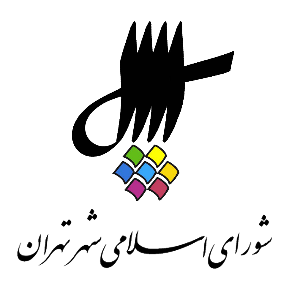 عناوین مندرجاتاعلام رسمیت جلسه و قرائت دستورقرائت آیاتی از کلام الله مجیدبیانات جناب آقای محسن هاشمی رفسنجانی، رئیس محترم شورای اسلامی شهر تهرانتذکرات اعضای شورا، آقایان: سید حسن رسولی، محمد سالاری، محسن هاشمی رفسنجانیبررسی نامه‌‌ی فرماندار محترم تهران مثبوت به شماره‌‌ی 11201/160 مورخ 24/4/98 در خصوص اعتراض هیئت تطبیق به مصوبه‌‌ی اصلاحیه‌‌ی اساسنامه‌‌ی نمونه‌‌ی سازمان‌‌های وابسته به شهرداری تهران ابلاغی به شماره‌‌ی 9202/2568/160 مورخ 9/4/98 و قرائت گزارش کمیسیون‌‌های برنامه و بودجه و نظارت و حقوقیارائه‌‌ی گزارش حسابرس تلفیقی صورت‌‌های مالی شهرداری تهران برای سال مالی 1393 توسط حسابرس منتخب شورای اسلامی شهر تهران به شماره‌‌‌ی ثبت 33118/160 مورخ 13/11/97اعلام ختم جلسه و تاریخ تشکیل جلسه آینده1. اعلام رسمیت جلسه و قرائت دستوررئیس {محسن هاشمی رفسنجانی} ـ خب با توجه به اینکه عدد 14 را داریم، خواهش می‌‌کنم همه سر جای‌‌ خود بنشینند، خبرنگاران جلسه را ترک کنند. سرکار خانم نژاد بهرام خواهش می‌‌کنم دستور جلسه را قرائت بفرمایید. منشی {زهرا نژاد بهرام} ـ بسم الله الرحمن الرحیم. با عرض سلام خدمت همکاران گرامی و آرزوی سلامتی برای همه‌‌ی حاضران و عرض خوشامد برای مهمانان و اهالی رسانه و مهمانان در جلسه و آرزوی شرکت همه‌‌ی عزیزان تهرانی در انتخابات روز چهارم مرداد ماه شورایاری‌‌ها. برنامه‌‌ی صد و پنجاه و هفتمین جلسه‌‌ی رسمی پنجمین دوره‌‌ی شورای اسلامی شهر تهران، ری، تجریش که به صورت فوق‌العاده در روز سه‌‌شنبه اول مرداد 1398 از ساعت 8:45 لغایت 11 در محل تالار شورا برگزار می‌‌شود، به شرح ذیل اعلام می‌‌گردد. دستور جلسه1. قرائت آیاتی از کلام الله مجید2. بررسی نامه‌‌ی فرماندار محترم تهران مثبوت به شماره‌‌ی 11201/160 مورخ 24/4/98 در خصوص اعتراض هیئت تطبیق به مصوبه‌‌ی اصلاحیه‌‌ی اساسنامه‌‌ی نمونه‌‌ی سازمان‌‌های وابسته به شهرداری تهران ابلاغی به شماره‌‌ی 9202/2568/160 مورخ 9/4/98 و قرائت گزارش کمیسیون‌‌های برنامه و بودجه و نظارت و حقوقی. 3. ارائه‌‌ی گزارش حسابرسی تلفیقی صورت‌‌های مالی شهرداری تهران برای سال مالی 1393 توسط حسابرس منتخب شورای اسلامی شهر تهران به شماره‌‌ ثبت 33118/160 مورخ 13/11/97. 4. بررسی پلاک‌‌های ثبتی 8‌‌ گانه با توجه به نظریه‌ی کمیسیون ماده‌ی 7 آیین‌‌نامه‌‌ی اجرایی ماده‌ی 1 قانون اصلاح لایحه‌‌ی قانونی حفظ و گسترش فضای سبز در شهرها و قرائت گزارش کمیسیون شهرسازی و معماری. 10. بررسی طرح الزام شهرداری تهران به ایجاد سامانه‌‌ی اطلاعاتی فضای سبز شهر تهران به شماره ثبت 26048 و مورخ 11/9/97. یک فوریت طرح در صد و ششمین جلسه‌‌ی رسمی شورا مورخ 18/9/97 به تصویب رسیده و قرائت گزارش کمیسیون اصلی سلامت، محیط زیست و خدمات شهری به شماره ثبت 10966/160 مورخ 23/4/98.2. قرائت آیاتی از کلام الله مجیدمنشی {زهرا نژاد بهرام} ـ در خدمت قاری محترم قرآن، جناب آقای حسین کرامتی دوزدوزانی هستیم. ایشان دانش آموخته‌‌ی دکترای مدیریت و برنامه‌‌ریزی فرهنگی هستند و از 8 سالگی اقدام به قرائت قرآن داشتند. در مسابقات مختلف قرآنی از جمله مسابقات دانش آموزی، دانشجویی، نیروهای مسلح و کارکنان سازمان‌‌های مختلف و همچنین شهرداری تهران جزء نفرات برگزیده در رشته‌‌های تحقیق، ترتیل، تفسیر قرآن بودند و آثار و مقالات متعددی در این خصوص با موضوعات متعدد مربوط به حوزه‌‌ی قرآن و مدیریت شهری از ایشان منتشر شده. آقای دوزدوزانی در خدمت شما هستیم. رئیس {محسن هاشمی رفسنجانی} ـ یا الله. خوش آمدید. قربان شما.حسین کرامتی دوزدوزانی {قاری قرآن} ـ اعوذبالله من الشیطان الرجیم.بسم الله الرحمن الرحیم.إِنَّ لِلْمُتَّقينَ مَفازاً * حَدائِقَ وَ أَعْناباً * وَ كَواعِبَ أَتْراباً * وَ كَأْساً دِهاقاً * لا يَسْمَعُونَ فيها لَغْواً وَ لا كِذَّاباً * جَزاءً مِنْ رَبِّكَ عَطاءً حِساباً * رَبِّ السَّماواتِ وَ الْأَرْضِ وَ ما بَيْنَهُمَا الرَّحْمنِ لا يَمْلِكُونَ مِنْهُ خِطاباً * يَوْمَ يَقُومُ الرُّوحُ وَ الْمَلائِكَةُ صَفًّا لا يَتَكَلَّمُونَ إِلاَّ مَنْ أَذِنَ لَهُ الرَّحْمنُ وَ قالَ صَواباً * ذلِكَ الْيَوْمُ الْحَقُّ فَمَنْ شاءَ اتَّخَذَ إِلى‏ رَبِّهِ مَآباً * إِنَّا أَنْذَرْناكُمْ عَذاباً قَريباً يَوْمَ يَنْظُرُ الْمَرْءُ ما قَدَّمَتْ يَداهُ وَ يَقُولُ الْكافِرُ يا لَيْتَني‏ كُنْتُ تُراباً *صدق الله العلی العظیم.(حضار صلوات فرستادند). رئیس {محسن هاشمی رفسنجانی} ـ احسنت، خیلی ممنون.3. بیانات محسن هاشمی رفسنجانی، رئیس شورای شهر تهرانرئیس {محسن هاشمی رفسنجانی} ـ خب، بسم الله الرحمن الرحیم. خوشبختانه بعد از جلسه‌‌ای که سرکار خانم جنیدی در ریاست جمهوری، معاونت حقوقی ریاست جمهوری در دفتر ایشان با حضور شهردار تهران، شورای شهر تهران و بازرسی کل کشور برگزار کردند، می‌‌شود و نظراتی که ایشان ارائه نمودند، دیگر می‌‌توان گفت که ما در آستانه‌‌ی پنجمین دوره‌‌ی انتخابات شورایاری‌‌ها هستیم و امیدواریم که جمعه‌‌ی آینده، چهارم مرداد، شهروندان تهرانی با مشارکت فعال ان‌‌شاءالله در انتخابات نقش خودشان را در مدیریت شهری ارتقاء دهند و ان‌‌شاءالله سیاست محله محوری که یکی از راهبردهای جدی شورای پنجم است، با ایجاد شورای محله بهترین بستر و ابزار برای تحقق این راهبرد عمیق و منطقی شود. قطعاً شورایاران می‌‌توانند در تصمیم‌‌سازی‌‌ها نقش بازی کنند و امیدوارم که شورای شهر تهران، شهردار محترم تهران، شهرداران مناطق تهران، همگی از نظرات شورایاری‌‌ها در تشخیص و حل مسائل و به ویژه پروژه‌‌های محلی استفاده‌‌ی ویژه کنند و مشکلات محلی را ان‌‌شاءالله حل کنند. خب این برگزاری الکترونیکی این انتخابات هم یک تمرینی است برای ارتقاء فناوری در انتخابات جمهوری اسلامی که هم سرعت را بالا می‌‌برد، هم صحت را و با این انتخابات هم ما این تجربه را به تجربیات جمهوری اسلامی اضافه می‌‌کنیم و همان‌طور که می‌‌دانید این انتخابات با حضور فرمانداری تهران به عنوان رؤسای این حوزه‌‌های رأی‌‌گیری و با شرکت گسترده‌‌ی همکارانمان در آموزش و پرورش تهران، معاونت فرهنگی اجتماعی شهرداری تهران، ستاد انتخابات شورایاری‌‌، نیروی انتظامی، بسیج، صدا و سیما و البته قوه‌‌ی قضاییه و مراجع ذی‌ربط دارد انجام می‌‌شود و امیدوارم که همه‌‌ی این دستگاه‌‌ها به موقع آن فعالیت خودشان را انجام بدهند و از هم اکنون از همکاری این دستگاه‌‌ها تشکر ویژه دارم و همان‌طور که می‌‌دانید این انتخابات روز جمعه با 1704 صندوق در 352 محله انجام می‌‌شود که با یاری خداوند امید به موفقیت آن داریم. و السلام علیکم و رحمۀ الله و برکاته.4. تذکرات اعضای شورا: سید حسن رسولی، محمد سالاری، محسن هاشمی رفسنجانیرئیس {محسن هاشمی رفسنجانی} ـ خب تذکرها را بفرمایید. منشی {زهرا نژاد بهرام} ـ آقای رسولی. سید حسن رسولی {عضو شورا} ـ بسم الله الرحمن الرحیم. من یک مورد تذکر دارم و یک مورد هم قدردانی. همین‌طور که همکاران محترم استحضار دارند بر اساس قانون بودجه‌‌ی سال 97 و مصوبه‌‌ی شورا، ما در سال مالی 97 اجازه داشتیم که تا سقف 1300 میلیارد تومان اوراق مشارکت منتشر کنیم و صددرصد این منابع در اجرای راهبرد کلیدی شورای پنجم، صرف توسعه‌‌ی حمل و نقل عمومی، بالاخص مترو گردد. با توجه به مضایق و تنگناهای جدی مالی و بانکی که متوجه شهرداری هست، تحقق این هدف کار بسیار مشکلی بود، به دلیل بدهی‌‌های هنگفت شهرداری. زحمات زیادی کشیدند آقای شهردار و خوشبختانه تا قبل از پایان 31/4 که دیروز بود و مهلت قانونی استفاده از این حکم قانونی بود، همکاران ما در شهرداری موفق شدند با کمک جناب آقای دکتر همتی رئیس محترم بانک مرکزی، مدیران عامل محترم بانک‌‌های‌‌ صنعت و معدن و تجارت، آقایان دکتر مهری و دولت آبادی زمینه‌‌ی قبول عاملیت بانکی فروش این اوراق را فراهم کنند و امروز به عنوان یک خبر خوش می‌‌توانیم اعلام کنیم که امکان تخصیص و هزینه کردن این رقم قابل توجه، برای پروژه‌‌های مهم توسعه‌‌ی متروی پایتخت مهیا است. لذا لازم می‌‌دانم اولاً از آقای دکتر حناچی که با جرأت اسناد تعهدآور را امضا کردند، آقای دکتر پورسیدآقایی، آقای مهندس نعیم‌پور رئیس هیئت مدیره‌‌ی شرکت مترو، آقای مهندس امامی معاون محترم مالی و اقتصاد شهر، خانم هاشمی مدیرکل محترم خزانه و سایر عزیزانی که زحمت کشیدند و این مصوبه را در آخرین ساعات محقق کردند، صمیمانه سپاسگزاری کنم و اما تذکرم خطاب به حوزه‌‌ی معاونت برنامه‌‌ریزی و توسعه‌‌ی شهری و امور شورا است. شورای شهر تهران در تبصره‌‌ی 40 بودجه‌‌ی مصوب سال 97 تکالیفی را در 4 بند برای شهرداری تهران تعریف کرده است. بر این اساس که من در ادامه، عین تبصره‌‌ی 40 و بندهای 1 و 2 را قرائت می‌‌کنم، شهرداری تهران مکلف بوده است در راستای اجرای بندهای 1 و 2 این تبصره، اولاً نسبت به ارائه‌‌ی دستورالعمل‌‌ها و شیوه‌‌نامه‌‌های اجرایی مورد نیاز تبصره‌‌های بودجه، ظرف 3 ماه اقدام کند که تا به الان 32 روز تأخیر دارد. ثانیاً راه‌‌اندازی کند سامانه‌‌ی جامع و یکپارچه‌‌ی مدیریت مالی، بودجه، اجرا و حسابرسی را تا پایان تیر ماه که امیدوارم اقدام کنند. متأسفانه بعد از گذشت این مدت، آیین‌‌نامه‌‌ی و شیوه‌‌نامه‌‌ی اجرایی مورد نیاز تبصره‌‌های بودجه، جهت تصویب به شورای شهر تهران ارائه نشده. همکاران محترم ملاحظه فرمودند در گزارش اخیری که من از دو حساب درآمد و هزینه دادم، متأسفانه در سرفصل هزینه‌‌ای نتوانستم به عنوان خزانه‌‌دار انجام وظیفه کنم. انتظار می‌‌رود که هر چه سریع‌تر نسبت به ارسال این آیین‌‌نامه‌‌ها و شیوه‌‌نامه‌‌ها اقدام شود. همچنین امیدوارم سامانه‌‌ی جامع و یکپارچه‌‌ی مدیریت مالی، راه‌‌اندازی شود که مهلت راه‌‌اندازی آن پایان تیر ماه بوده. امیدوار هستم که آقای شهردار و سرکار خانم اشرفی تصریح کنند، تبصره‌‌ی 40 می‌‌گوید آیین‌‌نامه‌‌ها، دستورالعمل‌‌ها و شیوه‌‌نامه‌‌های اجرایی مورد نیاز کل تبصره‌‌های بودجه را حداکثر ظرف 3 ماه شهرداری باید تهیه کند به تصویب شورای شهر برساند. بند 2 هم می‌‌گوید که نسبت به راه‌‌اندازی سامانه‌‌ی جامع و یکپارچه‌‌ی مدیریت مالی که برای چندمین بار من تذکر دادم، حداکثر تا پایان تیر ماه سال 98 اقدام کنند. همین‌طور که در متن تذکر عرض کردم، متأسفانه این اقدامات صورت نگرفته امیدوار هستم که جبران مافات شود و ما شاهد التزام بخشی بیشتری در حوزه‌‌ی مالی شهرداری باشیم. ان‌‌شاءالله. منشی {زهرا نژاد بهرام} ـ آقای سالاری. محمد سالاری {عضو شورا} ـ بسم الله الرحمن الرحیم. من هم یک تشکر دارم آقای رئیس و تشکرم از مجموعه‌‌ی دست‌‌اندرکاران برگزاری انتخابات پنجمین دوره‌‌ی انتخابات شورایاری‌‌ها، به خصوص ستاد هماهنگی شورایاری‌‌ها و همکاران محترمی که انصافاً علی رغم نگرانی‌‌هایی که ما به عنوان اعضای شورا داشتیم، در این مدت کوتاه برنامه‌‌ریزی‌‌های بسیار کامل و جامعی انجام دادند. من که توفیق داشتم طی این دو، سه روز گذشته در چندین گردهمایی کاندیداهای مناطق حضور داشته باشم، به هر حال این برنامه‌‌ریزی‌‌ها کاملاً مشهود بود و از این بابت لازم دانستم که تشکر کنم و به خصوص با توجه به الکترونیکی کردن رأی‌‌گیری از آن‌‌جا که من خودم مسئول نظارت دوره‌‌ی گذشته بودم و این رأی‌‌گیری‌‌های سنتی که در کشور ما در انتخابات‌‌های مختلف الان متأسفانه معمول است، بسیار بسیار مشکلات و چالش‌‌ها دارد و تخلفات و این الکترونیکی کردن در اصل حدود 50 درصد کار انتخابات را کم می‌‌کند و به همین میزان هم از در اصل انحرافات و تخلفات جلوگیری می‌‌کند. همین‌جا هم لازم می‌‌دانم که از ریاست محترم شورا و همکارانی مثل آقای مهندس الویری و بقیه‌‌ی همکاران و آقای مسجدجامعی و دوستان ستاد هماهنگی که رایزنی‌‌های بسیار خوبی را انجام دادند که این انتخابات ان‌‌شاءالله با این خبری که شما امروز دادید در روز جمعه برگزار شود. کما اینکه به هر حال اخباری که در این زمینه منتشر شد، یک مقدار هم فضای انتخابات را فضای جدی‌تری کرد و امیدواریم که ان‌‌شاءالله در روز جمعه شاهد مشارکت بیشتری نسبت به سال‌‌های گذشته باشیم.رئیس {محسن هاشمی رفسنجانی} ـ خب، بسم الله الرحمن الرحیم. من هم یک تذکر دارم. همان‌طور که می‌‌دانید متأسفانه با وجود تذکرات قبلی و تکراری جهت رسیدگی به وضعیت حمل و نقل عمومی در شهر تهران و به ویژه وضعیت شرکت راه‌‌ آهن شهری تهران و حومه، مترو، حل مشکلات مدیریتی این مجموعه به نظر می‌‌رسد که هنوز به نتیجه نرسیده و حمل و نقل ریلی و مجموعه‌‌ی بزرگ مترو که اصولاً باید اولویت نخست شهرداری تهران و شهردار تهران، برای حل مشکل آلودگی هوا، ترافیک، صرفه‌‌جویی در مصرف سوخت، صرفه‌‌جویی در وقت مردم باشد از اهمیت کافی برای شهردار تهران برخوردار نیست و به مسائل آن رسیدگی نمی‌‌شود. بعضی از اعتراضات روزهای اخیر که احتمالاً آن را در فضای مجازی در شرکت مادر مترو هلدینگ دیدید، به نظر ناشی از عدم دقت و توجه و تصمیم‌‌گیری مناسب در معاونت حمل و نقل و ترافیک و همچنین فقدان انسجام و هماهنگی و ضعف مدیریت در هیئت مدیره‌‌ی شرکت مترو است و من باید متأسفانه این را بگویم که این وضعیت در طول 44 سال از تشکیل شرکت مترو چه قبل از انقلاب و چه بعد از انقلاب وجود نداشته و بی‌‌سابقه بوده. به صورت جدی از جناب آقای شهردار تقاضا می‌‌کنم که شخصاً با تشکیل یک کارگروه مناسب، مسائل شرکت مترو و حمل و نقل عمومی شهر تهران را مورد رسیدگی قرار بدهند و از آسیب‌‌ دیدن حقوق شهروندان تهرانی و اخلال در فعالیت و وضعیت این شرکت که در نظم عمومی شهر تهران هم تأثیر بسزایی دارد، جلوگیری کنند تا قول داده شده به شهروندان تهرانی برای افزایش تعداد سفر با حمل و نقل ریلی از 5/2 میلیون سفر به 7 میلیون سفر ان‌‌شاءالله تحقق پیدا کند. و السلام علیکم و رحمۀ الله و برکاته.5. بررسی نامه‌‌ی فرماندار محترم تهران مثبوت به شماره‌‌ی 11201/160 مورخ 24/4/98 در خصوص اعتراض هیئت تطبیق به مصوبه‌‌ی اصلاحیه‌‌ی اساسنامه‌‌ی نمونه‌‌ی سازمان‌‌های وابسته به شهرداری تهران ابلاغی به شماره‌‌ی 9202/2568/160 مورخ 9/4/98 و قرائت گزارش کمیسیون‌‌های برنامه و بودجه و نظارت و حقوقیرئیس {محسن هاشمی رفسنجانی} ـ خب دستور را بفرمایید.منشی {زهرا نژاد بهرام} ـ دو تا تذکر دیگر هم داریم ولی خب ... رئیس {محسن هاشمی رفسنجانی} ـ نه رد شوید دیگر به هر حال ... منشی {زهرا نژاد بهرام} ـ بله، دستور اول، بررسی نامه‌‌ی فرماندار محترم تهران مثبوت به شماره‌‌ی 11201/160 مورخ 24/4/98 در خصوص اعتراض هیئت تطبیق به مصوبه‌‌ی اصلاحیه‌‌ی اساسنامه‌‌ی نمونه‌‌ی سازمان‌‌های وابسته به شهرداری تهران ابلاغی به شماره‌‌ی 9202/2568/160 مورخ 9/4/98 و قرائت گزارش کمیسیون‌‌های برنامه و بودجه و نظارت و حقوقی. آقای الویری، آقای رسولی بفرمایید. سید حسن رسولی {عضو شورا} ـ بسم الله الرحمن الرحیم. به نمایندگی از طرف آقای مهندس الویری و همکارانم در کمیسیون برنامه و بودجه گزارشی را خدمت دوستان تقدیم می‌‌کنم. مقدمتاً عرض می‌‌کنم که اصلاح ساختار سازمانی شهرداری در ستاد و صف در شرکت‌‌ها و سازمان‌‌ها یکی از وعده‌‌ها و عهدهایی بوده که ما با موکلین‌‌ خود بسته‌‌ایم. آنچه که امروز ان‌‌شاءالله نهایی خواهد شد در باب اساسنامه‌‌ی تیپ سازمان‌‌ها، قدم بسیار مهمی است که کارهای زیادی برای رسیدن به این مرحله انجام شده. در مورد ستاد شهرداری، مناطق و نواحی در اجرای تکلیفی که شورا متوجه شهرداری کرده، بی‌‌صبرانه منتظر هستم که آقای دکتر حناچی لایحه‌‌ی خود را که الان بیش از یک ماه با تأخیر مواجه هست در بحث اصلاح ساختار ستاد و صف ارائه کنند. همان‌طور که استحضار دارند همکاران محترم، ساماندهی سازمان‌‌ها و شرکت‌‌ها که از 65000 پرسنل شاغل در شهرداری، 40000 نفر آنان در این سازمان‌‌ها و شرکت‌‌ها شاغل هستند و نیز از قریب به 18000 میلیارد تومان بودجه‌‌ی امسال، مبلغی بالغ بر 9000 میلیارد تومان در این سازمان‌‌ها و شرکت‌‌ها هزینه می‌‌شود، بخش اعظم ساختار و سازمان شهرداری را در بخش‌‌های مختلف تشکیل می‌‌دهد. از ابتدای شورای پنجم این موضوع در دستور کار قرار گرفت. بر اساس قانون، ما برای طی مسیر برای نیل به این مقصود، علاوه بر اینکه باید با سایر کمیسیون‌‌ها و همکاران‌‌ خود توافق می‌‌کردیم و نیز شهرداری، بر اساس قانون وزیر محترم کشور هم باید تک تک این اساسنامه‌‌ها را تأیید کنند و لذا این هماهنگی‌‌های سه جانبه صورت گرفت. هفته‌‌ی گذشته آخرین مصوبه‌‌ای که در باب اساسنامه‌‌ی واحد یا نمونه همکاران تصویب کرده بودند، در هیئت تطبیق مورد بحث قرار گرفت. آقای مهندس میرلوحی که به نمایندگی از ما آن‌‌جا عضویت دارند، فرمودند که برای جلسه‌‌ی بعد من خدمت دوستان برسم. مجموعاً آنچه که ما تصویب کرده بودیم از سوی وزارت کشور و هیئت مذکور با طرح مواردی در حد 23 مورد، مورد ایراد و اشکال قرار گرفته بود که در جلسه‌‌ی هیئت تطبیق هم من حضور پیدا کردم. موارد کاملاً توضیح داده شد و سه مورد را هیئت تطبیق بر نظر خودش مصر بود و هست که بر اساس توافقی که در هیئت تطبیق صورت گرفت، من امروز گزارش آن را خدمت اعضای محترم تقدیم می‌‌کنم که اگر صلاح دانستند رأی بدهند و با این هماهنگی ان‌‌شاءالله ما مرحله‌‌ی اول را پشت سر بگذاریم. مورد اولی که مورد اختلاف بود و به توافق رسیدیم، تبصره‌‌ی ذیل بند ج ماده‌‌ی نهم اصلاحی شورا به شرح ذیل اصلاح می‌‌گردد. از تاریخ لازم الاجرا شدن اساسنامه‌‌ی هر یک از سازمان‌‌ها که ما الان در مرحله‌‌ی نهایی کردن اساسنامه‌‌ی نمونه هستیم، آیین‌‌نامه‌‌های موضوع بند ج این ماده می‌‌بایست حداکثر تا پایان سال مالی 98 به تصویب نهایی شورای شهر برسد. در صورت پایان مهلت یاد شده و عدم تصویب نهایی آیین‌‌نامه‌‌های موضوع این بند، آیین‌‌نامه‌‌ی مالی شهرداری یا شهرداری‌‌ها مصوب سال 46 که در نامه‌‌ی هیئت تطبیق اشتباهاً 64 آمده بود، آیین‌‌نامه‌‌ی معاملات شهرداری تهران مصوب 25/1 سال 55 و آیین‌‌نامه‌‌ی استخدامی شهرداری تهران، مصوب سال 58 که باز اشتباهاً 85 نوشته بودند، مورد عمل قرار بگیرد. توضیحاً اینکه یکی از نابسامانی‌‌هایی که ما الان در سازمان‌‌های 43 گانه داریم، وجود آیین‌‌نامه‌‌های متفاوت و بعضاً متعارض است که به صورت ساختاری زمینه‌‌ی برخی از بی‌‌انضباطی‌‌ها را فراهم می‌‌کند. ابتدائاً پیشنهاد ما در کمیسیون برنامه و بودجه 3 ماه بود، شما در صحن به 6 ماه افزایش دادید این مدت را و در هیئت تطبیق همان‌طور که عرض کردم با این اصلاحات تا پایان سال مالی و چنانچه به هر دلیلی این هدف محقق نشود، آیین‌‌نامه‌‌ی شهرداری ملاک خواهد بود. حتماً آیین‌‌نامه‌‌ی شهرداری محدودیت‌‌هایی را برای این سازمان‌‌ها‌‌ ایجاد خواهد کرد. عالماً و عامداً ما در هیئت تطبیق هم که استدلال کردیم دوستان پذیرفتند. این بند را آوردیم برای اینکه همکاران‌‌ ما در شهرداری به خصوص آقای مهندس عمرانی که دارند سخنرانی می‌‌کنند، تسریع کنند و زودتر آیین‌‌نامه‌‌ها را بدهند. مورد دوم در بند ح ماده‌‌ی 15 هست که باز تعارض بود. یکی از اعضای هیئت مدیره ... در حقیقت این ماده در بردارنده‌‌ی تعیین اعضای دارای امضای مجاز ذیل اسناد مالی، اوراق بهادار و چک‌‌ها است که به این شکل اصلاح شد. از اعضای هیئت مدیره به انتخاب خود هیئت مدیره یک عضو، آقای مدیرعامل، عضو دیگر و قائم مقام ذی‌حساب که توسط شورا تعیین می‌‌شود به عنوان امضای ثابت تعیین شدند. عنوان معاون مالی و اداری حذف شد، با این توصیه که اگر مجمع لازم دید یکی از اعضای هیئت مدیره را که 5 نفر هستند به عنوان عضو موظف انتخاب خواهد کرد و همان خانم یا آقا متکفل حوزه‌‌ی امور مالی خواهد بود. ضمن اینکه عضویت موظف در هیئت مدیره را نیز دارا است. بند سوم و بند آخر مربوط به تعیین حسابرس بود که باز مورد اختلاف بود. قانون تجارت و قانون شوراها در این باب با همدیگر تناقضاتی داشتند که نهایتاً به این نتیجه رسیدیم که ما هم ظرفیت ماده‌‌ی 86 قانون تجارت که نحوه‌‌ی انتخاب حسابرس را توسط شورا یا مجمع سازمان تعیین می‌‌کند و نیز بند 2 ماده‌‌ی سی 80 قانون که مؤخر بر قانون تجارت هست و رأساً شورای شهر را مرجع تعیین حسابرس به عنوان یک بازوی نظارتی قلمداد می‌‌کند، تعیین کرده. به این شکل اصلاح شد که با لحاظ کردن ماده‌‌ی 86 قانون تجارت، ماده‌‌ی 147 قانون تجارت و بند 2 در حقیقت بند 30 ماده‌‌ی 80 قانون شوراها در حقیقت حسابرس و بازرس سازمان‌‌ها تعیین می‌شود. اضافه می‌کنم اینکه ما در شوراها تصویب کرده بودیم که بازرس و حسابرس به دلیل بالاتر بودن عملیات مالی سالیانه‌ی همه‌‌ی سازمان‌‌ها و شرکت‌‌ها از حد نصابی که وزارت اقتصاد و دارایی تعیین می‌‌کند، باید حسابرس قانونی انتخاب شود که الان داریم انتخاب می‌‌کنیم. دوستان ما در وزارت کشور ایراد گرفته بودند که با توضیحاتی که دادیم در حقیقت حسابرس و بازرس شد که البته مجمع سازمان می‌‌تواند برای انجام حسابرسی داخلی هم از این حسابرس استفاده کند. بنابراین آنچه که الان در حقیقت اتفاق افتاده اگر شما امروز رأی بدهید و نهایی شود 1. اینکه در تمامی شرکت‌‌های شهرداری، سازمان‌‌ها و مؤسسات، قائم مقام ذی‌حساب منتخب شهرداری به عنوان مقام ناظر بر حسن انجام عملیات مالی حین هزینه‌‌کرد، امضای او پای همه‌‌ی اسناد تعهد‌‌آور مالی هست. این تغییر، تغییر بسیار مهمی است. اگر این اتفاقات در گذشته افتاده بود، امروز شاهد مشکلاتی در برخی از سازمان‌‌ها نبودیم و در همه‌‌ی شرکت‌‌ها و سازمان‌‌ها با استفاده از مسئولیت و اختیار شورای اسلامی شهر تهران، ذی‌حسابان مستقر خواهند شد. تغییر دوم این هست که حسابرسان قانونی رسمیِ مسئول در بررسی صورت‌‌های مالی این سازمان‌‌ها و شرکت‌‌ها با این مصوبه که نحوه‌‌ی انتخاب‌‌ آن‌ها را روشن می‌‌کنید ان‌‌شاءالله به استقلال واقعی می‌‌رسند. یعنی این حسابرسان ابتدائاً توسط اعضای شورای سازمان انتخاب می‌‌شوند، معرفی می‌‌شوند به شورای اسلامی شهر تهران، شورا از بین مؤسسات و شرکت‌‌های حسابرسی معتبر که قید کردیم باید مورد تأیید بورس باشند، انتخاب می‌‌کند و قراردادهای آن را خود شورا می‌‌بندد و کاملاً به عنوان بازوی استقلالی شورا در انتهای سال مالی هم گزارش می‌‌دهند و آخرین تغییرات مثبت این است که همه‌‌ی آیین‌‌نامه‌‌های مالی، اداری و استخدامی سازمان‌‌ها و شرکت‌‌ها بر اساس این مصوبه باید به تصویب اعضای محترم شورای شهر برسد که ما در مرحله‌‌ی بعدی هم مأموریت‌‌ها و وظایف این سازمان‌‌ها و شرکت‌‌ها را تدقیق خواهیم کرد و هم اینکه این آیین‌‌نامه‌‌ها را باید به موقع تصویب کنیم. من استدعا می‌‌کنم به این تغییرات، دوستان رأی بدهند. با هماهنگی که با هیئت تطبیق انجام دادیم، امیدوار هستم که این آخرین مرحله باشد سپاسگزارم. رئیس {محسن هاشمی رفسنجانی} ـ خب خیلی ممنون، آقای ... جناب آقای رسولی من از صحبت‌‌های شما اگر بفهمم آخر آن نگفتید بالاخره 3 بند بود شما کدام نظر فرمانداری تأیید شد، کدام نشد و کدام ... این را بگویید فقط به صورت خلاصه. سید حسن رسولی {عضو شورا} ـ آقای مهندس هیئت تطبیق ... 10 بند را در حقیقت ایراد گرفته بود. آقای مهندس میرلوحی همان‌طور که عرض کردم از بنده خواستند، شرکت کردم. توضیحاتی که دادیم علاوه بر بنده، آقای مهندس امامی هم تشریف داشتند، آقای عمرانی هم مدیرکل دفتر امور مجامع ما هم بودند. 7 بند از این بندها را نظر شورا را پذیرفتند و هیئت تطبیق عدول کرد از اعتراض خود ... رئیس {محسن هاشمی رفسنجانی} ـ 3 بند آن را ... سید حسن رسولی {عضو شورا} ـ در مورد 3 بند به توافق رسیدیم که من این 3 بند را به صورت رسمی این‌‌جا ... رئیس {محسن هاشمی رفسنجانی} ـ پس شما یعنی دیگر این 3 بند را تأیید کردید ... سید حسن رسولی {عضو شورا} ـ بله تأیید کردیم یعنی پذیرفتیم که نظر دوستان را ... رئیس {محسن هاشمی رفسنجانی} ـ که درست کنید. سید حسن رسولی {عضو شورا} ـ بله، بله. رئیس {محسن هاشمی رفسنجانی} ـ خب پس همان‌طور که فرمودند، 3 بندی که در نهایت فرمانداری هیئت تطبیق درخواست کرده بود که تغییراتی در آن اتفاق بیافتد را پذیرفتند و امروز باید ما به تأیید شورای اسلامی شهر تهران برسد. اگر مخالفی هست صحبت کند نسبت به این 3 بند. خواهش می‌‌کنم. خب با توجه به اینکه مخالفی نیست به رأی می‌‌گذاریم. منشی {بهاره آروین} ـ بسم الله الرحمن الرحیم. دوستان رأی‌‌گیری فعال است برای گزارش کمیسیون برنامه و بودجه در مورد اعتراضات هیئت تطبیق به اساسنامه‌‌ی تیپ سازمان‌‌های وابسته به شهرداری. دوستان رأی‌‌گیری فعال است، ان‌‌شاءالله از امروز سعی می‌‌کنیم این 90 ثانیه را ... رئیس {محسن هاشمی رفسنجانی} ـ خب همان‌جور که می‌‌دانید در 90 ثانیه رأی‌‌گیری پایان پیدا می‌‌کند. خواهش می‌‌کنم ... منشی {بهاره آروین} ـ آقای نظری، آقای خلیل‌‌آبادی رأی‌‌گیری فعال است ... رئیس {محسن هاشمی رفسنجانی} ـ بله من می‌‌گویم این‌‌ دفعه، دیگر بله، می‌‌گویم پایان رأی‌‌گیری 90 ثانیه برسد می‌‌گویم پایان رأی‌‌گیری. منشی {بهاره آروین} ـ کنار صفحه‌‌تان هست دوستان، کنار صفحه دارد. رئیس {محسن هاشمی رفسنجانی} ـ ثانیه دارد می‌‌زند یادتان باشد. الان شد 35، 36، 37 بله رأی اگر همه دادند من پایان رأی‌‌گیری را اعلام می‌کنم. هنوز 3 نفر رأی نداده‌‌اند. منشی {بهاره آروین} ـ آقای نظری هم هست. رئیس {محسن هاشمی رفسنجانی} ـ خانم فخاری مثل اینکه می‌‌خواهند رأی ندهند بله؟ چه کسی هست دیگر؟ آقای، آقای علیخانی، نه آقای خلیل‌‌آبادی. رأی دادند. خب پس شد پایان رأی‌‌گیری. منشی {بهاره آروین} ـ 18 موافق از 19 نفر از حاضرین گزارش کمیسیون به تصویب رسید.{رأی‌گیری}کد رأی‌گیری: 2-157موضوع رأی‌گیری: بررسی نامه‌‌ی فرماندار محترم تهران مثبوت به شماره‌‌ی 11201/160 مورخ 24/4/98 در خصوص اعتراض هیئت تطبیق به مصوبه‌‌ی اصلاحیه‌‌ی اساسنامه‌‌ی نمونه‌‌ی سازمان‌‌های وابسته به شهرداری تهران ابلاغی به شماره‌‌ی 9202/2568/160 مورخ 9/4/98 و قرائت گزارش کمیسیون‌‌های برنامه و بودجه و نظارت و حقوقینوع رأی‌گیری: علنی، وفق بند یکم ماده‌‌ی دوم دستورالعمل نحوه‌‌ی اداره‌‌ی جلسات، رأی‌‌گیری و بررسی پیشنهادهای واصل شده به شورا مصوب 19/2/92 شورای عالی استان‌‌هاموافق: بهاره آروين / علی اعطا / مرتضی الویری / شهربانو امانی / افشین حبیب‌زاده / سید آرش حسینی میلانی / محمدجواد حق‌شناس / ناهید خداکرمی / حسن خلیل‌آبادی / سید حسن رسولی / محمد سالاری / زهرا صدراعظم نوری / محمد علیخانی / مجید فراهانی / احمد مسجدجامعی / زهرا نژاد بهرام / بشیر نظری / محسن هاشمی رفسنجانیمخالف: -رأی نداده: الهام فخاریغایب جلسه: سید محمود میرلوحیغایب زمان رأی‌گیری: سید ابراهیم امینینتیجه اقدام: گزارش کمیسیون مذکور با 18 رأی موافق اعضای شورای اسلامی شهر تهران از 19 عضو حاضر در جلسه در زمان رأی‌گیری به تصویب رسید.رئیس {محسن هاشمی رفسنجانی} ـ خواهش می‌‌کنم خیلی ممنون.6. ارائه‌‌ی گزارش حسابرس تلفیقی صورت‌‌های مالی شهرداری تهران برای سال مالی 1393 توسط حسابرس منتخب شورای اسلامی شهر تهران به شماره‌ی‌‌ ثبت 33118/160 مورخ 13/11/97رئیس {محسن هاشمی رفسنجانی} ـ دستور بعدی خواهش می‌‌کنم. منشی {زهرا نژاد بهرام} ـ بله دستور بعدی، ارائه‌‌ی گزارش حسابرس تلفیقی صورت‌‌های مالی شهرداری تهران برای سال مالی 1393 توسط حسابرس منتخب شورای اسلامی شهر تهران به شماره‌‌ ثبت 33118/160 مورخ 13/11/97. بفرمایید. رئیس {محسن هاشمی رفسنجانی} ـ خواهش می‌‌کنم، آقای الویری یا آقای رسولی؟ آقای فراهانی تشریف بیاورید. آقای فراهانی قبل از آن یک توضیح بدهید که چرا ما اینقدر تأخیر داریم، یعنی 93 را الان 98 رسیدگی می‌‌کنیم؟ منشی {زهرا نژاد بهرام} ـ برای ما نیامده بود. رئیس {محسن هاشمی رفسنجانی} ـ آره می‌‌گویم توضیح بدهند که خبرنگاران عزیز این را درک کنند. منشی {زهرا نژاد بهرام} ـ ما نبودیم اصلاً، وجود نداشتیم. مجید فراهانی {عضو شورا} ـ خب بسم الله الرحمن الرحیم. همکاران محترم همان‌گونه که مستحضر هستید و دو هفته‌‌ی پیش هم گزارش تفریغ بودجه‌‌ی 96 را مصوب کردیم و اخیراً هم تفریغ بودجه‌‌ی 97 به دست ما رسیده. بخش دیگری از گزارشات حسابرسی که بر اساس دو بند قانونی یعنی ماده‌‌ی 44 آیین‌‌نامه‌‌ی شهرداری‌‌ها که صراحتاً اشاره می‌‌کند رسیدگی و ممیزی حساب شهرداری در سه مرحله صورت می‌‌گیرد و بند 30 ماده‌‌ی 71 قانون شوراهای اسلامی کشور که رسیدگی به و ممیزی صورت‌‌های مالی شهرداری را جزء اختیارات شوراها برمی‌‌شمرد، رسیدگی نهایی و ممیزی حساب شهرداری‌‌ها یکی از اختیارات انجمن شهر هست که از طریق بررسی گزارش‌‌های مالی و گزارش حسابرس منتخب شورا بررسی می‌‌شود و نهایتاً اعلام موارد نقض آن و تخلفات به شهردار جهت پیگیری‌‌های لازم به صورت قانونی صورت می‌‌گیرد. این حسابرسی علاوه بر حسابرسی است که خود شهرداری بر اساس قانون توسط حسابرسان داخلی خودش انجام می‌‌دهد. یعنی حسابرسی صورت‌‌های مالی به دو شکل انجام می‌‌شود، یکی هم خود شهرداری این حسابرسی را انجام می‌‌دهد، هم برای سازمان‌‌ها و شرکت‌‌ها و مناطق، هم شورا این کار را انجام می‌‌دهد. حسابرسی از شهرداری تهران توسط شورا برای سال 93 توسط شرکت مؤسسه‌‌ی حسابرسی بهروزان حساب که آقای همتی الان مدیرعامل‌‌ آن این‌‌جا تشریف دارند، صورت‌‌ گرفت. این شرکت دارای درجه‌‌ی کیفی ب هست بر اساس رتبه‌‌بندی جامع حسابداران رسمی کشور. مؤسسه‌‌ی بهروزان حساب بر اساس سؤالی که آقای هاشمی فرمودند که نکته‌‌ی مهمی هم هست، صورت‌‌های مالی سال 93 را در تاریخ 7 اردیبهشت 98 طی نامه‌‌ی شماره‌‌ی 98 ب 31877 به شورای اسلامی شهر تهران ارائه کرد. بلافاصله پس از دریافت در اردیبهشت ماه و ارجاع آن به کمیسیون برنامه و بودجه در انتهای اردیبهشت، کمیسیون به کمیته ارجاع داد برای بررسی و ما در کمیته‌‌ی بودجه و نظارت مالی شورا با بهره‌‌گیری از توان کارشناسان کمیته، در تاریخ 19 خرداد ماه 98 یعنی کمتر از یک ماه، طی نامه‌‌ی شماره‌‌ی 7089 این گزارش را به کمیسیون برنامه و بودجه مجدداً ارجاع شد که الان گزارش بررسی این کمیته را دوستان می‌‌توانند در سیستم‌های خودشان ملاحظه بفرمایند. بند به بند ما نظرات خودمان را با توجه به نظراتی ‌‌که حسابرس منتخب شورا داده، خدمت دوستان ارائه کردیم. خدمت‌‌ شما عرض کنم که حالا دلایل تأخیر چه هست را دوستان خود آقای همتی توضیح خواهند داد که به چه دلایلی گزارش سال 93 را ما الان داریم در سال 98 دریافت می‌‌کنیم و در سال 98 داریم بررسی می‌‌کنیم. خب بر اساس گزارشی که حسابرس منتخب شورا داده، حسابرس منتخب با ذکر 18 بند که همان‌جور که در سیستم می‌‌بینید بندهای 4 تا 21 به عنوان مبانی اظهار نظر مشروط، موارد متعددی را اشاره کرده بر تحریف صورت‌‌های مالی یا محدودیت در رسیدگی. در مجموع، گزارش‌‌ حسابرسی خودش را به صورت مشروط ارائه کرده. یعنی جمع‌‌بندی حسابرس منتخب شورا این است که حسابرسی صورت‌‌های مالی که تجمیع 72 تا گزارش هست، 72 تا گزارش برای گزارشات اصطلاحاً مناطق و گزارشات شرکت‌‌ها و سازمان‌‌ها که ما اصطلاحاً این گزارش را گزارش تلفیق اسم آن را می‌‌گذاریم. گزارش تلفیق یعنی تلفیق این 72 تا گزارشی که قبلاً توسط سایر حسابرسان منتخب شورا انجام شده و شرکت بهروزان حساب این‌‌ها را آمده با هم تلفیق کرده و یک گزارش جامع درآورده. برای اینکه همکاران مستحضر باشند ... گزارش در حقیقت مشروط یک نوع گزارش اظهار نظر مقبول محسوب می‌‌شود که به استثنای مواردی که در بندهای مبانی تعدیل اظهار نظر شده، در حقیقت خود حسابرس منتخب شورا آمده و در برخی از بندها آمده و در تاریخ 29 اسفند 93 به عملکرد مالی و جریان نقدی گروه و شهرداری تهران برای سال مالی مذکور را آمده از تمام جنبه‌‌ها با اهمیت، طبق استاندارد حسابی‌‌ به نحو مطلوب ارزیابی کرده. گزارش مطلوب هم همان‌طور که می‌‌دانید یک گزارشی است که در مواقعی که حسابرس به نتیجه برسد که صورت‌‌های مالی واحد مورد رسیدگی به وضعیت‌‌ مالی، نتایج عملیات و تغییرات را در وضعیت مالی به نتیجه می‌‌رسد را اظهار نظر می‌‌کند. در حقیقت اظهار نظر مقبول یا تعدیل نشده موقعی صادر می‌‌شود که صورت‌‌های مالی عاری از تحریف و با اهمیت باشد که حسابرس منتخب شورا به چنین نتیجه‌‌ای نرسیده. ما در ارزیابی کلی صورت‌‌های مالی و گزارش حسابرس منتخب شورا اگر بخواهم خلاصه عرض کنم، عدم ارائه‌‌ی اسناد و مدارک مورد نظر حسابرسان اولاً، ثبت نادرست حساب‌‌ها ثانیاً و عدم رعایت قوانین و مقررات ثالثاً ،3 تا موردی بوده که مکرراً در گزارشات حسابرسی صورت‌‌های مالی مشاهده شده و در مواردی هم شهرداری تهران مصوبات و الزامات قانونی مصوب شورای اسلامی شهر تهران را رعایت نکرده که آن هم در گزارش به صراحت آمده. به هر حال در بررسی انجام شده توسط کمیته با توجه به اصول علمی رسیدگی به گزارش حسابرسی، 132 تا تکلیف برای شهرداری تهران برای بندهای قابل تأمل گزارش حسابرس پیش‌‌بینی شده که این 102 تا تکلیف بعد از قرائت گزارش حسابرس و ارائه‌ی به شهروندان، پیشنهاد ما این است که و به جهت شفافیت مالی در اختیار شهروندان قرار بگیرد. علاوه بر آن به نظر ما لازم هست که کمیسیون حقوقی شورا با توجه به توان کارشناس رسمی دادگستری، مواردی که تخلفات محرز می‌‌شناسد و در گزارش هم به آن اشاره شده، این‌‌ها را از سوی رئیس محترم شورا به دستگاه قضایی ارسال کند تا شورا گامی عملی در حراست از اموال شهروندان ان‌‌شاءالله بردارد. خب آقای همتی یک پاورپوینتی برای خلاصه‌‌ای از گزارش تهیه کردند که اگر اجازه بدهید ارائه می‌‌کنند. در حین گزارش هم نکته‌‌ای که آقای هاشمی فرمودند حتماً به آن توجه بفرمایید. بهرام همتی {مدیرعامل مؤسسه‌ی بهروزان حساب} ـ بسم الله الرحمن الرحیم. سلام عرض می‌‌کنم. با اجازه‌‌ی ریاست محترم شورا و اعضای محترم، چکیده‌‌ای از گزارش حسابرس مستقل شهرداری تهران به شورای اسلامی شهر تهران درباره‌‌ی صورت‌‌های مالی سال 1393 خدمت شما عرض می‌‌کنیم. قبل از اینکه وارد موضوعات مندرج در گزارش شوم، اجازه می‌‌خواهم یک توضیح عرض کنم راجع به فرمایشات جناب فراهانی و آن اینکه گزارش‌‌های حسابرسی از نظر نوع اظهار نظر، چهار نوع اظهار نظر ما داریم که مقبول هست، مشروط هست، عدم اظهار نظر و مردود. گزارش مشروط زیر مجموعه‌‌ی اظهار نظر مقبول نیست. این خودش یک نوع در واقع اظهار نظر است که جدای از اظهار نظر مقبول است. به هر حال ما صورت‌‌های مالی شهرداری تهران را گزارش مقبول ندادیم، گزارش ما مشروط است. مطلب دیگر اینکه تأخیر در واقع در ارائه‌‌ی در صدور گزارش، علت آن این بوده که بایستی حسابرسی شرکت‌‌ها و سازمان‌‌ها و مناطق مختلف و همین‌طور ادارات و معاونت‌‌ها انجام شود، گزارش‌های حسابرسی آن‌‌ها نهایی شود، در اختیار ما قرار داده شود، بعد ما می‌‌توانیم این‌‌ها را چکیده کنیم و گزارش بدهیم. به دلیل طولانی شدن آن فرایند که خود آن هم در واقع دلایلی داشته، نهایتاً صورت‌‌های مالی تلفیقی با تأخیر در اختیار ما قرار گرفته و ما توانستیم در واقع بعد از نهایی شدن این کارها این گزارش‌‌ها، گزارش حسابرسی تلفیق را تهیه کنیم. ضمن اینکه نکته‌‌ای را هم که عرض کنم ما گزارش حسابرسی تلفیق را ابتدا به صورت پیش‌‌نویس در اختیار همکاران شهرداری قرار دادیم و دوستان طی مدت چند ماهی، مدارک و مستندات بسیار زیادی را در اختیار ما گذاشتند. ما هم به جهت در واقع شفافیت بیشتر حساب‌‌های این‌‌ها، این‌ها هم رسیدگی کردیم و لحاظ کردیم در این گزارش. به هر حال آنچه که در این گزارش آمده، آخرین وضعیت است تا تاریخی که ما رسیدگی کردیم. خب گزارش حسابرس معمولاً یک سری بندها و مقدمه و این‌‌ها دارد که مسئولیت‌‌ها را مشخص می‌‌کند و ما به جهت اینکه وقت شما عزیزان محدود هست این‌ها را ما حذف کردیم و در واقع لبّ مطالب یعنی ایرادات و اشکالات و توضیحات را داریم خدمت شما عرض می‌‌کنیم. خب اولین مطلب در ارتباط با حساب‌‌های نقد و بانک شهرداری تهران و واحدهای تابعه و زیرمجموعه هست. برداشت و واریز وجه نقد به حساب‌‌های بانکی شهرداری، خود شهرداری منظور، به ترتیب به مبالغ 761 میلیارد و 692 میلیارد، جمعاً 1452 میلیارد ریال در حساب‌‌ها ثبت نگردیده است. همچنین اقلام بازِ دفاتر جمعاً به مبلغ 1015 میلیارد ریال می‌‌باشد که بر اساس بررسی‌‌های انجام شده در سال‌‌های بعد، تنها مبلغ 15 میلیارد آن به حساب‌‌های شهرداری واریز با برداشت شده. الباقی آن در واقع تعیین تکلیف نشده. صورت‌‌ مغایرات و صورت‌‌ حساب‌‌های بانکی 59 فقره حساب بانکی شهرداری که جمع مانده‌‌ی آن هم 661 میلیارد است، در اختیار ما قرار نگرفته. همچنین بر اساس تأییدیه‌‌ی بانکی تعداد 47 فقره حساب بانکی مربوط به شهرداری در صورت‌‌های مالی شناسایی و افشا نشده. آقای رئیس دستور می‌‌فرمایید ادامه بدهیم یا توضیحاتی نیاز هست؟ رئیس {محسن هاشمی رفسنجانی} ـ اجازه دهید آقای، ببینید آقای چیز چه جوری، چه سوالی می‌خواهد بکند. ببینید الان برای اولین بار است در تاریخ شورای شهر تهران، گزارش تلفیق بودجه مطرح می‌‌شود در صحن. این را توجه کنید. این خیلی مهم است. چون کمیسیون برنامه و بودجه هم خواسته که ما آن تخلفات را به قوه‌‌ی قضاییه بدهیم. یعنی در نامه‌‌ی جناب آقای الویری این کاملاً مشهود است. ببینید ایشان نوشته است که خلاصه‌‌ی گزارش مدیریتی توسط حسابرس تهیه، در صحن شورا مطرح گردد. بندهایی که تخلف در آن‌‌ها محرز می‌‌باشد پس از بررسی در کمیسیون حقوقی شورا از طریق دستگاه‌‌ قضایی پیگیری گردد. ببینید شما به نظرم باید این‌‌جا خیلی دقیق‌‌ گوش بدهید و مسئول هستید نسبت به این موضوع. چون اگر شما الان این گزارش را تأیید کنید و در این گزارش تخلفی وجود داشته باشد و بعد این به قوه‌‌ی قضاییه برود، یعنی شما احیاناً باعث اعزام تعداد زیادی از کارشناسان، مدیران شهرداری تهران به قوه‌‌ی قضاییه می‌‌شوید و پرونده آن‌‌جا باز می‌‌شود. سرکار خانم امانی یادتان باشد این شوخی ندارد این موضوعی که دارید امروز مطرح می‌‌کنیم و اگر به موضوع فهم پیدا نکنید، نسبت به خداوند در آن‌‌ طرف دنیا مسئول هستید. فردا تعداد زیادی از امکاناتی که در همین آیه‌‌ای که امروز خواندیم که نوشته بود در اختیارتان گذاشته می‌‌شود، یک دفعه‌‌ی دیگر مرور کنید این آیه را، آن‌‌ طرف از دست خواهید داد. من خدمت شما بگویم که خبرنگاران هم باید دقت کنند، چون این موضوع خیلی مهم است. گزارش تلفیق، گزارشی است که تعدادی را متهم می‌‌کند، اگر ما بخواهیم سرسری از آن بگذریم باز مسئول هستیم. اگر بخواهیم جدی با آن برخورد کنیم خب نسبت به کسانی که با آن‌‌ها برخورد می‌‌کنیم مسئول می‌‌شویم. من خواهش می‌‌کنم که این را خیلی جدی بگیرید. امکان دارد این مجبور شویم چند جلسه این را این‌‌جا مطرح کنیم. اگر هم نمی‌‌فهمید یا سؤالی دارید بپرسید. حالا من می‌‌خواهم آقای سالاری یک دفعه سؤال کند ببینیم چه جوری می‌‌شود اصلاً بند به بند سؤال کنیم یا بگذاریم سؤالات را همه را یکبار بپرسیم. حالا فعلاً سؤال کنید ببینیم چه سؤالی ایشان می‌‌خواهند بکنند، چه جوری ... محمد سالاری {عضو شورا} ـ من اتفاقاً ... بسم الله الرحمن الرحیم.  رئیس {محسن هاشمی رفسنجانی} ـ خانم امانی ایشان گفتند من جمع می‌‌کنم بعداً می‌‌پرسم. ولی آقای سالاری گفتند من یک چیز می‌‌خواهم ... محمد سالاری {عضو شورا} ـ اتفاقاً آقای رئیس سؤالم معطوف به همین صحبت‌‌های شما بود که الان این بحث‌‌هایی که این‌‌جا مطرح می‌‌شود، بحث‌‌های بسیار جدی است. آیا ما به عنوان اعضا الان ورود کنیم؟ وقتی آقای همتی می‌‌فرمایند 761 میلیارد ریال و 693 میلیارد ریال در دفاتر ثبت نگردیده یعنی چه؟ ثبت نشده یعنی منظور ثبت نشده، گزارش ندادند، یا اصلاً کلاً فاقد سند است این‌‌ها مفهوم آن هر کدام از این‌‌ها در اصل کلی کد دارد. همین‌طور که شما الان فرمودید ... رئیس {محسن هاشمی رفسنجانی} ـ آره خیلی مهم است. محمد سالاری {عضو شورا} ـ یا همین جمله‌‌ای که الان در اصل مانیتور هست از همین جنس است. من می‌‌خواستم از شما سؤال کنم که به هرحال الان ما این‌‌ها را سؤال کنیم یا یادداشت کنیم آخر جلسه بعد از گزارش ... رئیس {محسن هاشمی رفسنجانی} ـ البته اگر بخواهیم هیجانی برویم جلو، خوب است همین الان سؤال کنید. اگر بخواهید وقت بگذارید اگر بخواهید نه ما عبور کنیم، چون بعداً امکان دارد اعضا یادشان برود اصلاً موضوع چه هست دوباره ما باید برگردیم عقب. حالا می‌‌خواهید اصلاً رأی‌‌گیری کنیم این را. هر جا سؤال هست ... بله؟ بفرمایید روشن کنید. منشی {بهاره آروین} ـ پاسخ‌‌های شهرداری را هم ببینیم. رئیس {محسن هاشمی رفسنجانی} ـ می‌‌دانم پاسخ‌‌های شهرداری هم باید خوانده شود بفرمایید. مجید فراهانی {عضو شورا} ـ ببینید من مشخصاً آقای هاشمی پیشنهادم این هست که ما چون در کمیته آمدیم بند به بند این را بررسی کردیم و طی جدولی بندهایی که گزارشی که حسابرس محترم دادند را طی جدولی بند به بند اظهار نظر کردیم. مشخصاً پیشنهاد من این است که با توجه به اینکه این گزارش تازه در اختیار اعضا قرار گرفته یعنی کمتر از یک هفته است که اعضا در اختیار گرفتند، برای اینکه ما وقت‌‌ خود را بتوانیم مدیریت کنیم، گزارش حسابرس گزارش پاورپوینت خود را ارائه کند، حین گزارش پاورپوینت دوستان اظهار نظر کمیته‌‌ی بودجه و نظارت مالی را بر گزارش در این جدول که در مستندات هست، مطالعه کنند. مواردی که به نظرشان می‌‌رسد را یادداشت کنند. بعد از گزارش پاورپوینت حسابرس ما دوستان وقت بگیرند و نکات‌‌ خود را اظهار نظر کنند. رئیس {محسن هاشمی رفسنجانی} ـ بسیار عالی اگر موافق هستید ... خب همین بفرمایید ادامه دهید.بهرام همتی {مدیرعامل مؤسسه‌ی بهروزان حساب} ـ خواهش می‌کنم.رئیس {محسن هاشمی رفسنجانی} ـ بله پاسخ شهرداری هم هست. ببینید گزارش حسابرس هست، پاسخی که شهرداری داده هست و در نهایت باید تصمیم بگیریم. بفرمایید خواهش می‌‌کنم.منشی {زهرا نژاد بهرام} ـ گزارش بدهیم یا ندهیم؟رئیس {محسن هاشمی رفسنجانی} ـ بله ادامه بدهید خواهش می‌‌کنم. بهرام همتی {موسسه حسابرسی بهروزان حساب} ـ صورت ریز قابل اتکا است. رئیس {محسن هاشمی رفسنجانی} ـ نه تلفیق به این معنی نشده، به این معنی تصویب نشده.بهرام همتی {موسسه حسابرسی بهروزان حساب} ـ آقای مهندس عرض شود از سال ... عذر می‌‌خواهم آقای مهندس از سال 1387 گزارش حسابرسی صورت‌‌های مالی تلفیقی ارائه شده. سال 93 ارائه نشده بود که امروز ما داریم خدمت شما ارائه می‌‌دهیم. صورت ریز قابل اتکاء طلب از مؤدیان بابت درآمدهای عملیاتی مستمر شهرداری از جمله عوارض کسب و پیشه و عوارض نوسازی جمعاً به مبلغ 11336 میلیارد ریال، شامل مبلغ 6252 میلیارد درآمد سال 1393، در اختیار این مؤسسه قرار نگرفته است. همچنین رقم افشا شده در یادداشت‌‌ همراه صورت‌‌های مالی به مبلغ 2557 میلیارد ریال بیش از واقع انعکاس یافته است. سرفصل حساب‌‌ها و اسناد دریافتنی تجاری و سایر حساب‌‌ها و اسناد دریافتنی به ترتیب شامل مبلغ 7034 میلیارد و 1083 میلیارد ریال اقلام راکد و سنواتی می‌‌باشد. اسناد دریافتنی واحد اصلی در پایان سال مالی، جمعاً به مبلغ 20449 میلیارد ریال می‌‌باشد. در این خصوص موارد زیر قابل ذکر است. 1. اسناد دریافتنی به مبلغ 1899 میلیارد ریال در تاریخ گزارش، وصول نشده و وضعیت آن‌‌ها برای این مؤسسه مشخص نمی‌‌باشد. 2. بخشی از اسناد دریافتنی جمعاً به مبلغ 7522 میلیارد ریال، در پایان سال به صورت سررسید گذشته و نوکولی می‌‌باشد در این خصوص موارد زیر قابل ذکر می‌‌باشد. الف. مفاد قانون چک در خصوص محاسبه‌‌ی جریمه،‌‌ برای چک‌‌های سررسید گذشته بر اساس تاریخ سررسید چک تا تاریخ وصول، برای تمامی چک‌‌های سررسید گذشته محاسبه و در حساب‌‌ها اعمال نگردیده است. ب. اطلاعات و مدارک پیگیری وصول و وضعیت چک‌‌های نوکول شده در تاریخ رسیدگی به این مؤسسه ارائه نگردیده است. طبق مفاد ماده‌‌ی 16 قانون ساماندهی و حمایت از تولید و عرضه‌‌ی مسکن، مصوب مجلس شورای اسلامی و مفاد ماده‌‌ی 46 آیین‌‌نامه‌‌ی اجرایی قانون مذکور، مقرر گردیده 50 درصد عوارض ساخت و تراکم در بافت‌‌های فرسوده از طرف شهرداری به عنوان تخفیف در نظر گرفته شود و مبلغ مذکور از طرف وزارت راه و شهرسازی به شهرداری پرداخت گردد. در این خصوص موارد زیر قابل ذکر است. 1. شهرداری تاکنون موفق به دریافت طلب از وزارت راه و شهرسازی نگردیده و با توجه به سنواتی بودن آن، قابلیت بازیافت مبلغ 3057 میلیارد ریال طلب شهرداری از وزارت مذکور محرز نیست. 2. بخشی از تخفیفات اعطا شده جمعاً به مبلغ 260 میلیارد در حساب‌‌ها ثبت نگردیده است. دو قطعه زمین جمعاً به ارزش 463 میلیارد ریال به متراژ 6356 متر مربع توسط شهرداری به شرکت تعاونی مسکن شماره‌‌ی 2 کارکنان سازمان بازنشستگی به نصف قیمت و به مبلغ 231 میلیارد ریال واگذار گردیده است. مجوز لازم برای اعمال 50 درصد تخفیف ارائه نگردیده و بخشی از بهای معامله به مبلغ 75 میلیارد ریال در دفاتر ثبت نگردیده که علت آن مشخص نمی‌‌باشد. بخشی از مانده حساب‌‌های دریافتنی، سایر حساب‌‌ها و اسناد دریافتنی و سایر دارایی‌‌ها به ترتیب به مبالغ 3865 میلیارد ریال، 3259 میلیارد ریال و 562 میلیارد ریال مربوط به برداشت از حساب‌‌های بانکی توسط سازمان‌‌ تأمین اجتماعی بابت بدهی‌‌های بیمه‌‌ای مناطق، برداشت توسط مراجع قضایی بابت شکایت صاحبان املاک معارض و هزینه‌‌های فاقد اعتبار می‌‌باشد. با توجه به ماهیت این مبالغ و اینکه قابلیت وصول ندارند، باید به حساب هزینه و یا دارایی منظور گردد. بخشی از طلب شهرداری از بانک شهر به مبلغ 250 میلیارد ریال، مربوط به سال 1392 می‌‌باشد که بر اساس قرارداد ملکی با متراژ تقریبی 66870 متر، موسوم به املاک گودال باغ چالی، به قیمت 1251 میلیارد ریال به بانک شهر فروخته شده است. املاک فوق مربوط به حدود 524 پلاک ثبتی می‌‌باشد. در این ارتباط در سال‌‌های 92 و 93 شهرداری به واسطه‌‌ی عدم شناسایی واحد تمام شده‌‌ی املاک فوق در سال‌‌های قبل حساب دارایی‌‌های غیرمنقول را به مبلغ 500 میلیارد ریال بدهکار و درآمدهای غیرعملیاتی و مازاد را به همین مبلغ بستانکار نموده. در نهایت در سال 93 برای شناسایی 20 درصد باقیمانده حساب‌‌های دریافتنی از بانک شهر به مبلغ 250 میلیارد ریال بدهکار و مازاد درآمد بستانکار شده است. بخشی از سرفصل حساب‌‌ها و اسناد دریافتنی تجاری و سایر حساب‌‌های دریافتنی، جمعاً به مبلغ 407 میلیارد ریال، فاقد مدارک و مستندات و پشتوانه می‌‌باشد. به موجب توافقنامه بین شهرداری تهران و قوه‌‌ی قضاییه مبنی بر واگذاری 1789800 متر مربع از اراضی شمال بزرگراه شهید بابایی، توسط قوه‌‌ی قضاییه به شهرداری تهران، مقرر گردیده 14 هکتار از اراضی شمال بزرگراه شهید خرازی توسط شهرداری تهران به تعاونی مسکن 11 گانه‌‌ی قوه‌‌ی قضاییه و شورای نگهبان با قابلیت صدور پروانه‌‌ی ساختمانی جهت 5112 واحد مسکونی با مساحت 110متر مربعی برای هر واحد با حداکثر سطح اشغال 35 درصد بدون عوارض متعلقه واگذار شود. در این ارتباط مبلغ 2297 میلیارد ریال طلب از قوه‌‌ی قضاییه شناسایی گردیده که تاکنون وصول نگردیده است. همچنین در خصوص معاوضه‌‌ی مذبور، گزارش توجیه اقتصادی ارائه نگردیده و ملک واگذار شده در حساب‌‌های شهرداری ثبت نبوده است. طی سال‌‌های 1388 موافقتنامه‌‌ای با موضوع تأمین مالی منابع پروژه‌‌های عمرانی و فنی شهرداری تهران تا سقف 20000 میلیارد ریال فی ما بین شهرداری تهران از یک طرف و بنیاد تعاون سپاه و قرارگاه سازندگی از طرف دیگر منعقد شده است. پیرو بند 4 توافقنامه‌‌ی مذکور می‌‌بایست مبلغ 7000 میلیارد ریال جهت پروژه‌‌ی خط 7 مترو توسط بانک انصار و مبلغ 2000 میلیارد جهت پروژه‌‌های حوزه‌‌ی معاونت فنی و عمران و همچنین 11000 میلیارد بابت مصرف در محله‌‌های مشخص شده توسط شهرداری تهران تأمین مالی گردد. از این بابت مبلغ 8000 میلیارد ریال آن توسط مؤسسه‌‌ی مالی مهر و 5000 میلیارد آن نیز توسط مؤسسه‌‌ی ثامن الائمه تأمین شود. در مقابل شهرداری املاک و مجوزهای مورد نیاز را بر اساس ماده‌‌ی 5 توافقنامه به بنیاد و قرارگاه واگذار کند. در این ارتباط موارد زیر قابل ذکر می‌‌باشد. 1. خالص طلب شهرداری تهران از بنیاد تعاون سپاه در تاریخ ترازنامه به مبلغ 18620 میلیارد ریال است که میزان بازیافت شده‌‌ی آن تا تاریخ تهیه‌‌ی این گزارش برای این مؤسسه مشخص نمی‌‌باشد. 2. طی تبصره‌‌ی 2 ماده‌‌ی 5 توافقنامه مقرر گردیده عدم واگذاری قطعی ملک و مجوز حداکثر تا 30 روز پس از پرداخت توسط بانک‌‌های عامل بابت پروژه‌‌های شهرداری تهران مشمول 25 درصد بهره‌‌ی تسهیلات و یا عدم پرداخت توسط این بانک‌‌ها پس از تأیید مدارک و مستندات پیشرفت کار ارائه شده توسط شهرداری مشمول 25 درصد جریمه به میزان تعهد خواهد شد. در نبود شواهد و مستندات مورد نیاز محاسبه یا برآورد هزینه‌‌ی پرداختی یا درآمد جریمه‌‌ای که از این بابت می‌‌بایست در حساب‌‌های شهرداری اعمال می‌‌شد، امکان‌‌پذیر نگردیده است. 3. استفاده از خدمات بنیاد تعاون در مقابل واگذاری ملک، بدون برگزاری مزایده‌‌ی فروش در بودجه‌‌ی سالیانه، قانون شهرداری‌‌ها و آیین‌‌نامه‌‌های ذی‌ربط، پیش‌‌بینی نشده و مجوزهای لازم از سوی شورای اسلامی شهر تهران اخذ نگردیده است. در ارتباط با مطالبات شهرداری از بنیاد تعاون ناجا، جمعاً به مبلغ 1524 میلیارد ریال موارد زیر قابل ذکر است. 1. تعداد 8 فقره چک برگشتی بابت مجوز تغییر کاربری و افزایش تراکم بابت پروژ‌‌ه‌‌های یاس، هنگام و باغ آسمان جمعاً به مبلغ 1420 میلیارد ریال تاکنون به حیطه‌‌ی وصول در نیامده است. 2. مانده‌‌ی طلب از بنیاد بابت فروش سه قطعه زمین پروژه‌‌ی آهو، به مبلغ 104 میلیارد ریال که بعد از انتقال مالکیت زمین‌‌ها، تسویه خواهد گردید، اما علت عدم انتقال مالکیت زمین‌‌ها مشخص نمی‌‌باشد. با توجه به توضیحات فوق قابلیت وصول مطالبات از بنیاد تعاون ناجا به مبلغ 1524 میلیارد ریال مشخص نمی‌‌باشد. در سال جاری و سال‌‌های گذشته جهت شارژ کارت مدیران، پرداخت حقوق و مزایای کارکنان، پاداش و مساعده جمعاً 3882 میلیارد ریال پرداخت و تحت سرپرست حساب‌‌های دریافتنی غیرعملیاتی منظور و 76 میلیارد ریال به حساب هزینه منظور شده. در این ارتباط مجوزهای لازم، رسید دریافت وجه مشاهده نشده است. پیرو توافقات انجام شده بین سازمان املاک و مستغلات و شرکت‌‌های عمران، تهاتر، شرکت جهان و توسعه‌‌ی دیدار ایرانیان به منظور تأمین مالی و تسهیل در انجام عملیات عمرانی شهرداری مناطق، سه شرکت مذکور به عنوان کارگزار شهرداری در خرید و تملک املاک معارض طرح‌‌های عمرانی و پرداخت مطالبات پیمانکاران و مؤدیان تعیین گردیده‌‌اند. همچنین مقرر گردیده تسویه‌‌ی بخشی از مطالبات 3 کارگزار از محل پرداخت نقدی، واگذاری املاک و یا کارسازی امتیاز تراکم بر روی پلاک‌‌های معرفی شده توسط کارگزاران انجام گردد. گزارش کامل منابع واگذار شده به کارگزاران، منابع پرداختی توسط ایشان به پیمانکاران و مالکان املاک معارض طی سال‌‌ مورد رسیدگی به این مؤسسه ارائه نگردیده است. لذا مازاد منابع در اختیار کارگزاران مشخص نمی‌‌باشد. همچنین با توجه به متمرکز بودن عملیات کارگزاران در سازمان املاک و مستغلات شهرداری تهران، گردش عملیات فی ما بین مناطق طبق صورت تطبیق‌‌های تهیه شده‌‌ی منطبق با حساب‌‌های فی ما بین مناطق با سازمان املاک نبوده که اختلاف مربوط توجیه نگردیده است. مضافاً در نبود شواهد و مدارک کافی امکان اثبات صحت عملیات مناطق میسر نبوده و با توجه به نامشخص بودن روابط فی ما بین مناطق با شرکت‌‌های کارگزار، امکان اثبات رعایت صرفه و صلاح شهرداری در مراودات با آن‌‌ها نیز میسر نگردیده است. مضافاً ضرورت استفاده از خدمات کارگزار مشخص نبوده و در بودجه‌‌ی سالیانه، قانون شهرداری و آیین‌‌نامه‌‌های مالی شهرداری‌‌ها و نیز پیش‌‌بینی نگردیده و مجوز لازم از سوی شورای اسلامی شهر تهران نیز اخذ نشده است. بر اساس بررسی‌‌های به عمل آمده، طی سال‌‌های 90 و 91 بابت دو فقره پروانه‌‌ی تخریب و ساخت ملک پلاک ثبتی، متعلق به شرکت SCT BANKERS کیش به مبلغ 2285 میلیارد ریال، عوارض محاسبه که با اعمال مبلغ 383 میلیارد ریال جایزه‌‌ی خوش‌‌ حسابی و 8 میلیارد ریال استرداد عوارض، خالص طلب از شرکت مذکور به مبلغ 1894 میلیارد ریال می‌‌باشد. تا پایان سال 93 مبلغ 1809 میلیارد ریال از طلب مذبور با بدهی شهرداری به آن شرکت ناشی از فاینانس‌‌های انجام شده برای پروژه‌‌ی بزرگراه طبقاتی سطح، تهاتر شده است. مانده‌‌ی طلب شهرداری از شرکت مذکور بابت عوارض تسویه نشده و هزینه‌‌های پایدارسازی گودبرداری غیراصولی شرکت مذبور که توسط شهرداری انجام شده است، جمعاً 141 میلیارد ریال تاکنون تسویه نگردیده و قابلیت بازیافت آن برای مؤسسه محرز نمی‌‌باشد. طلب سازمان بهشت زهرا از شهرداری حرم مطهر امام به مبلغ 93 میلیارد ریال بر خلاف استانداردهای حسابداری به حساب سود و زیان انباشته منظور شده است. موجودی اراضی قابل واگذاری واحد اصلی به مبلغ 6001 میلیارد ریال شامل مبلغ 5049 میلیارد ریال اراضی تملک شده‌‌ی شهرداری منطقه‌‌ی 22 در سال‌‌های گذشته و سال جاری است. شهرداری منطقه فاقد سیستم مدون بهای تمام شده‌‌ی اراضی و اطلاعات تکمیلی شامل کد اموال، شماره‌‌ی پلاک ثبتی، بهای تمام شده‌‌ی هر قطعه، محل استقرار و متراژ هر قطعه جهت مشاهده و اطمینان از صحت وجود و کنترل بر آن‌‌ها می‌‌باشد. از طرفی مبالغ فوق در راستای تملک املاک معارض سطح منطقه و بالاخص طرح پروژه‌‌ی دریاچه‌‌ی شهدای خلیج فارس، یعنی چیتگر بوده که نقشه‌‌ی تفصیلی پروژه‌‌ به تفکیک پلاک ثبتی قطعات تملک شده و استفاده‌‌ی آن‌‌ها در طرح تکمیل شده، تهیه و ارائه نگردیده است. لذا تعیین آثار مالی ناشی از تفکیک و تخصیص املاک به طرح‌‌های عمومی و مازاد زمین‌‌های قابل فروش امکان‌‌پذیر نبوده است. سرفصل سفارشات پیش پرداخت‌‌ها شامل پیش پرداخت و علی الحساب سنواتی شهرداری به مبلغ 2380 میلیارد ریال می‌‌باشد. علت عدم تسویه‌‌ی مبالغ مذبور نامشخص بوده و قابلیت بازیافت آن برای مؤسسه محرز نمی‌‌باشد. مبلغ 3517 میلیارد ریال تحت عنوان خرید املاک، بابت علی الحساب پرداختی به صاحبان املاک معارض که ملک آن‌‌ها توسط شهرداری تصرف شده، پرداخت گردیده است. لیکن به دلیل آن‌‌که اسناد مالکیت آن‌‌ها به نام شهرداری منتقل نشده به هزینه‌‌ی قطعی منظور نگردیده است. بر اساس استانداردهای حسابداری هزینه‌‌ها‌‌ی مذبور تحقق یافته محسوب می‌‌شود. همچنین بخشی از سرفصل پیش‌‌ پرداخت‌‌ها به مبلغ 557 میلیارد ریال مربوط به شهرداری منطقه‌‌ی 12 به صورت تکراری در حساب‌‌ها ثبت شده است. در ارتباط با فعالیت‌‌های مؤسسه‌‌ی خیریه‌‌ی امام رضا علیه السلام در حوزه‌‌ی شهرداری منطقه‌‌ی 22 موارد زیر قابل ذکر است.1. طی سال مالی مورد رسیدگی و سال‌‌های 91 و 94 جمعاً 600 میلیارد ریال به صورت نقدی تحت عنوان کمک به آن مؤسسه پرداخت گردیده است. ارتباط پرداخت‌‌ها با موضوع فعالیت شهرداری تهران و ضرورت انجام آن برای این مؤسسه مشخص نمی‌‌باشد. 2. در سال 1390 یک قطعه زمین به مساحت 3000 متر مربع بخشی از پلاک ثبتی موضوع ساخت ساختمان اداری مجاور بیمارستان به همراه 4000 متر مربع زیربنای 60 درصد تکمیل و به مبلغ 29 میلیارد ریال توسط سازمان سرمایه‌‌گذاری‌‌ها و مشارکت‌‌ها به مؤسسه‌‌ی مذبور واگذار گردید. در این خصوص گزارش کارشناس رسمی جهت اثبات منصفانه بودن واگذاری‌‌ها به این مؤسسه ارائه نگردیده است. 3. در سال 1390 یک قطعه زمین به مساحت 913 متر مربع، موضوع ساخت بیمارستان پروفسور سمیعی جمعاً به مبلغ 95 میلیارد ریال توسط سازمان سرمایه‌‌گذاری‌‌ها و مشارکت‌‌ها به مؤسسه‌‌ی خیریه واگذار و در این خصوص 16 میلیارد ریال نیز تخفیف به وی اعطا گردید. در این خصوص مجوز تخفیفات و گزارش کارشناس رسمی، جهت اثبات متعارف بودن واگذاری‌‌ها ارائه نگردیده و از طرفی پروانه‌‌ی صادره و نحوه‌‌ی محاسبات مربوطه نیز ارائه نگردیده است. رئیس {محسن هاشمی رفسنجانی} ـ آقای الویری می‌خواهند صحبت کنند. آقای الویری می‌توانند، چون رئیس کمیسیون برنامه و بودجه هستند.مرتضی الویری {عضو شورا} ـ آقای هاشمی، آقای هاشمی این مجموعه ظاهراً یک چیزی حدود 123، 130 بند هست. این بندها که خوانده شد، این بندها که خوانده شد شهرداری باید نظر خودش را بدهد. چون بعضی از موارد می‌‌گوید اقدامات خاصی انجام شده. یک کار دیگری هم کمیسیون انجام داده و آن هم عبارت از مشخص کردن تکالیفی که به دنبال این گزارش پیشنهاد دارد می‌‌کند کمیسیون. من فکر می‌‌کنم اگر با این فرایند جلو برویم این جلسه و جلسه‌‌ی بعد فقط خواندن ایشان طول می‌‌کشد، بعد هم شهرداری باید توضیح بدهد. این هم الان وجود دارد. یعنی الان هم در اختیار خبرنگارها هست، هم ... به هر حال من می‌‌خواستم پیشنهاد بدهم که اگر چیز است ما برای اینکه سریع‌تر کار را جلو برود ... آخر وجود دارد خانم نوری. زهرا صدر اعظم نوری {عضو شورا} ـ در صحن خیلی فرق می‌کند.شهربانو امانی {عضو شورا} ـ من در واقع می‌‌خواستم یک زمانی را بگیرم با توجه به اینکه دیروز در دستور کار شورا گذاشته شده، دستور جلسه گذاشته شده و طبق آیین‌‌نامه باید یک هفته‌‌ی قبل دستور جلسه مشخص شود، فرصت اینکه ما بتوانیم ... چرا ... نه، من می‌‌آورم خدمتتان ... رئیس {محسن هاشمی رفسنجانی} ـ ... جلسه‌ی هفتگی داریم، وقتی ما دو جلسه ...شهربانو امانی {عضو شورا} ـ من دستور جلسه را خدمتتان می‌‌آورم. یعنی حداقل آن این است که یک گزارش همین‌طور که خود حضرتعالی هم اذعان کردید، همکارهای دیگر هم به این مهمی ... رئیس {محسن هاشمی رفسنجانی} ـ خانم، اصلا امکان پذیر نیست، ... وقتی جلسه داریم برای سه شنبه، چطوری یک هفته قبل از آن ...شهربانو امانی {عضو شورا} ـ آقا دیروز، دیروز در دستور جلسه‌‌ی امروز گذاشتید، درست است؟ نه حالا، حالا الان در این مورد با توجه به حساسیتی که هم جامعه دارد، حساسیتی که شورا دارد، حساسیتی که افکار عمومی دارد، به نظر من تا 11 حالا بخوانند، یا باید بند به بند جلو برویم. هر بندی که آقای همتی خواندند شهرداری هم نظرش را بدهد که طبق آیین‌‌نامه هم می‌‌تواند بشود، بعد ما تصمیم بگیریم در مورد آن، خود حضرتعالی هم اذعان فرمودید که خیلی خیلی مهم است. چون خیلی مهم است و بحث ... نه من خواستم اجازه بگیرم به احترام، خواستم به احترام شما اجازه، خواستم اجازه بگیرم به احترام شما صحبت نکردم. ولی این‌‌جوری هم سردرگمی برای افکار عمومی به وجود می‌‌آید هم برای رسانه‌‌ها به وجود می‌‌آید و هم خب قاعدتاً تا ساعت 11 نمی‌‌رسیم ... رئیس {محسن هاشمی رفسنجانی} ـ آقای سالاری صحبت کنند، بعد اعضا گفتند نه همه را بخوانند بعد سؤال‌‌ها را انجام بدهند. شهربانو امانی {عضو شورا} ـ خب اعضا نمی‌‌دانستند اینقدر مهم است. رئیس {محسن هاشمی رفسنجانی} ـ حالا آقای مسجدجامعی، آقای نظری، آقای رسولی هم حرف بزنند. آقای مسجدجامعی بفرمایید. احمد مسجدجامعی {عضو شورا} ـ بله، بسم الله الرحمن الرحیم. آقای مهندس این چون نخستین بار در آن سالی که من مسئولیت شورا را به عهده داشتم، این بحث‌‌ها مطرح شد، یک نکاتی دارد که اهمیت آن را می‌‌رساند. من خاطرم می‌‌آید که آن سال اصلاً بحث شد که در بند 30 ماده‌‌ی 80 قانون شوراها بودجه هست و اصلاحیه‌‌ی بودجه و متمم بودجه. اصلاً خبری از تلفیق بودجه نیست. یعنی خود مدیریت شهری با این گزارش یک همراهی مثلاً متناسبی را نداشت با این قضیه. این گزارش به نظر من خیلی مهم است، به خصوص که برخی از این اقلام مربوط می‌‌شود به بندهای تکلیفی شهرداری در دوره‌‌های قبل که حتماً منتقل شده دیگر، درست است؟ یعنی دوره‌‌های قبل هم یک کارهایی انجام شده. به نظرم گزارش خیلی گزارش ... یعنی گزارش قبلاً هم به همین صورت بعد از بحث‌‌هایی که شد گزارش داده شد یک چنین صورت یعنی خیلی بحث شد اصلاً وظیفه‌‌ی شورا هست گزارش تلفیقی بدهد یا نه؟ چون صراحتی ندارد در قانون بودجه. نه گزارش تلفیقی صراحتی ندارد. گزارش‌‌های عرض کنم مثلاً آن چیزهایی که صراحت دارد بودجه و اصلاحیه‌ی بودجه و متمم بودجه است. این یک ترکیبی از آن‌‌هاست که جمع‌‌بندی می‌‌دهد. این صراحت ندارد. من پیشنهادم این است که این خوانده شود. برای اینکه این یک دستی آن از بین برود این روالی که حالا نمی‌‌دانم پیشنهاد شما بود، خانم بود که این، این ایشان که گزارش می‌‌دهد شهرداری بگوید در این باب توضیح او چه هست چون بعضی‌ها را باید ... رئیس {محسن هاشمی رفسنجانی} ـ گزارش آن را شهرداری نوشته داریم. احمد مسجدجامعی {عضو شورا} ـ پیگیری کرد، بعضی‌‌ها را باید حقوقی شود، حقوقی پیگیری کند، بعضی‌‌ها را باید قانونی پیگیری کند. این به نظرم خوب است چون فاصله‌‌ می‌‌افتد اگر این‌‌ها با هم خوانده شود بعد شهرداری بیاید بگوید اصلاً فاصله می‌‌شود شاید به نحو مطلوب نباشد. رئیس {محسن هاشمی رفسنجانی} ـ ببینید بگذارید یک نکته من‌‌ خدمتتان بگویم. اتفاقی که برای این تلفیق افتاده خب آقایان گزارش‌‌ خود را دادند، آمده به شورا. ما فرستادیم برای شهرداری که پاسخ بگیریم. شهرداری هم پاسخ‌‌ خود را فرستاده. هم برای حسابرس فرستادند، هم برای شورا. حسابرس دیگر به پاسخ‌‌های شهرداری نپرداخته. بگذارید خودشان می‌‌دانند، می‌‌گویند که قراردادمان از نظر قیمت و از نظر زمان دچار مشکل است و ما بند بند پاسخ‌‌ها را رسیدگی نکردیم. امکان دارد پاسخ‌‌ها را گذاشتند جلوی ولی نیامدند دانه دانه رسیدگی کنند و بعد بگویند که حذف کنند این بندها را. یعنی الان چیزی که ما این‌‌جا داریم حدود 200 و اندی بند است که شهرداری در مقابل همه‌‌ی این‌‌ها پاسخ فرستاده. ولی هیچ کدام از این‌‌ پاسخ‌‌ها رسیدگی نشده که حذف شود. بله این الان اتفاق این‌‌جوری افتاده. مگر اینکه خود آقای حسابرس بفرمایند، بفرمایید چه بوده موضوع؟ بهرام همتی {موسسه حسابرسی بهروزان حساب} ـ عرض شود که معمولاً روال کار به این‌گونه‌‌ است که وقتی گزارشی، ما حسابرس‌‌ها می‌‌دهیم، ابتدا به صورت پیش‌‌نویس می‌‌دهیم و مدتی متناسب با حجم گزارش فرصت می‌‌دهیم که اگر توضیحاتی، اطلاعاتی، مدارک مستنداتی وجود دارد و تأثیر دارد در تعدیل گزارش، در اختیار ما قرار بگیرد، ما هم آن‌‌ها را بررسی کنیم. در مورد صورت‌‌های مالی تلفیقی این فرصت چند ماه بوده و در این مدت هم چیزی حدود 50 زونکن اطلاعات و مستندات و مدارک در واقع دوستان مجدد جمع‌‌آوری کردند، در اختیار ما قرار دادند که همین پاسخ‌‌ها می‌‌شود. ما آن‌‌ها را مجدد بررسی کردیم و در این گزارش لحاظ شده. شاید از تاریخی که گزارش نهایی شده به بعد، یعنی همین چند ماه اخیر، مجدد اطلاعات دیگری در اختیار دوستان قرار گرفته باشد که آن طبیعی است که ما گزارش وقتی نهایی کردیم خب آن‌‌ها را طبیعی است ندیدیم که آن بایستی در گزارش سال‌‌های بعد لحاظ شود قاعدتاً. متشکرم. منشی {زهرا نژاد بهرام} ـ آقای نظری. رئیس {محسن هاشمی رفسنجانی} ـ نه ببینید واقعیت این است که ببینید اصولاً تلفیق چون با تأخیر انجام می‌‌شود، مدیرانی که دیگر الان هستند، آن مدیرانی نیستند که تخلف را انجام دادند. لذا برای‌‌ آن‌ها پاسخگویی یا جمع‌‌آوری اسناد برای دفاع از مدیران سابق وجود ندارد. من خودم موقعی که مترو بودم، وقتی بازرسی کل کشور رسیدگی می‌‌کرد به تخلفات مترو، از مدیران جدید که سؤال می‌‌کرد آن‌‌ها پاسخ نمی‌‌دادند. اگر به اطلاع من که مدیر سابق بودم می‌‌رسید، من خودم می‌‌رفتم پاسخ می‌‌دادم اگر من پاسخ نمی‌‌دادم، پاسخی دیگر وجود نداشت. لذا اصولاً مدیران چون جابه‌‌جا می‌‌شوند، بعضاً بعضی از آن‌‌ها هستند ولی اکثریت جابه‌‌جا می‌‌شوند مخصوصاً با این فاصله. الان می‌‌دانید که ما پاسخی که به شما داده شده به برنامه‌‌ و بودجه داده شده را خدمت شما دادیم آقای الویری. پاسخی که از شهرداری آمده. ولی این پاسخ جدید شهرداری که مال 20/12 است، 20/12 دیگر در حسابرسی رسیدگی نشده. ببینید این پاسخی که آقایان می‌‌گویند ما سال گذشته یک گزارش و پیش‌‌نویس را فرستادند یک پاسخی هم گرفتند. وقتی دیگر گزارش قطعی شده آمده برای ما، ما فرستادیم برای شهرداری، شهرداری 20/12 پاسخ داده. یعنی تقریباً 3 ماه پیش، ولی این پاسخ 20/12 دیگر رسیدگی نشده. شهربانو امانی {عضو شورا} ـ اعمال نشده در گزارش.رئیس {محسن هاشمی رفسنجانی} ـ بله، اعمال نشده در گزارش حسابرسی. حالا بفرمایید آقای نظری، شما بفرمایید. منشی {زهرا نژاد بهرام} ـ بعد از آن آقای رسولی. بشیر نظری {عضو شورا} ـ خدمتتان عارضم آقای رئیس، همکاران محترم، من فکر می‌‌کنم که باید اجازه بدهید که تمام این گزارش قرائت شود، من می‌‌خواهم جسارتاً پیشنهاد جناب آقای مهندس الویری را با آن موافق نباشم. علت آن هم این است که مردم حق دارند تمام جزئیات را بدانند و اگر 10 جلسه هم طول بکشد تمام این موارد وقتی الان دارد گزارش می‌‌شود، ما باید این‌‌ها را به اطلاع مردم برسانیم. بهترین جایی هم که مردم می‌‌توانند از این موضوع مطلع شوند صحن شورا است. لازم باشد شهرداری بعد از آن بیاید نکات خود را مطرح کند و پاسخ خود را بگوید، کمیسیون بیاید نکات خود را مطرح کند. این اگر ده جلسه هم طول بکشد یکی از وظایف ما است و ما اتفاقاً بر این موضوع بسیار تأکید کردیم که می‌‌خواهیم هر آن چیزی که اتفاق افتاده و در حال رخ دادن هست را در اطلاع و منظر و مرعای عمومی بگذاریم و همه‌‌ی مردم از آن مطلع شوند. به نظرم این را اگر موافق باشید ادامه بدهیم و من خواهشم این هست که همکاران محترم هم به نظرم می‌‌رسد اکثریت هم با این نظر موافق باشند. همراهی کنند که این را ما بتوانیم ادامه بدهیم و تک تک این گزاره‌‌ها را در صحن شورا قرائت کنیم. من تقاضایم این هست از این موضوع نگذریم. مردم حقشان هست که تمام موارد را بدانند. منشی {زهرا نژاد بهرام} ـ آقای رسولی. سید حسن رسولی {عضو شورا} ـ بسم الله الرحمن الرحیم. آقای رئیس، همکاران محترم، من هم مثل آقای نظری عرض می‌‌کنم که حسابرس مستقل رسمی، مهمترین بازوی نظارتی شورا پس از انجام رویدادهای مالی سال مورد نظر گزارش تلفیق است. معتبرترین مرجع است، مثل کارشناس رسمی دادگستری است. این گزارشات در همه‌‌ی مراجع اعتبار دارد برای رسیدگی. ما همین‌طور که گفته شد منتخبین مردم هستیم. یکی از وظایف کلیدی ما نظارت است و یکی از روش‌‌های اعمال نظارت همین گزارش است. به عبارتی ما اگر به نظام بنگاه‌‌داری‌‌های تولیدی و تجاری نگاه کنیم، فی الواقع چه در مورد شرکت‌‌ها، چه در مورد کل شهرداری، شورای شهر در مقام مجمع یا شورای در حقیقت این شرکت‌‌ها است و حسابرس مستقل منتخب شورا، دارد گزارش در حقیقت انحراف از موازین معین شده در بودجه و تکالیف را ارائه می‌‌کند. من خواهش می‌‌کنم از همکارم سرکار خانم امانی و سایر دوستان حوصله کنیم، بی‌‌تابی نکنیم. یکی از این سه کار آقای هاشمی، آن‌‌که فرمودید این‌‌جوری نبوده ما گزارشات شهرداری را دریافت کردیم در کمیسیون برنامه و بودجه با حضور حسابرس منتخب خودمان، نمایندگان شهرداری، یک به یک تا جایی که شهرداری سند داشته دریافت کردیم. آقای دکتر فراهانی توضیح دادند. بند سوم را از تطبیق گزارشات حسابرس منتخبمان با پاسخ‌‌های شهرداری در حقیقت در بخش سوم در جدول سوم آوردیم به عنوان نظر کارشناسی کمیته و کمیسیون برنامه و بودجه. چرا آوردیم همه‌‌ی آن هست آقای فراهانی می‌‌دهند خدمتتان. من آخرین نکته‌ای که عرض می‌‌کنم آقای مهندس این گزارشات باید در حقیقت به دقت، مو به مو در صحن شورا گفته شود و آن‌‌جایی که ایرادات مطرح شده توسط حسابرس، ناشی از خطاهای ما در مقررات‌‌گذاری تکالیف متوجه شورا است، آورده آقای فراهانی، عرض می‌‌کنم خدمتتان. آن‌‌جایی که مربوط به شهرداری است یا تخلف اداری است، باید برود هیئت رسیدگی به تخلفات اداری، یا جنبه‌‌ی کیفری دارد باید برود به محاکم قضایی و من خواهشم این هست که اجازه بدهید این گزارش خوانده شود، سنگ بنای خوبی است و همه‌‌ی موارد آن گفته شود و اعضای محترم گوش کنند، خبرنگاران محترم گوش کنند، بخش رسانه‌‌ای شورا منعکس کند. ما وظیفه داریم یکی از اصولی که ما قول به آن دادیم شفاف‌‌سازی است و این راه یکی از راه‌‌های اطلاع‌‌رسانی صحیح به مردم است. بی‌‌حوصلگی نکنیم. رئیس {محسن هاشمی رفسنجانی} ـ ببینید، همان‌طوری که فرمودید من یک نمونه مثلاً عرض می‌‌کنم که راحت الفهم است به قول امروزی‌‌ها. ببینید مثلاً گفته شده یک زمین داده شده به تعاونی مسکن شماره 2 کارکنان سازمان بازنشستگی با 50 درصد تخفیف و حسابرس گفته که این اختیارات آن معلوم نیست. از کجا این‌‌ها 50 درصد تخفیف را دادند. پاسخ شهرداری این است که بر اساس تبصره‌‌ی 2 ماده‌‌ی 9 آیین‌‌نامه‌‌ی معاملات سازمان املاک و مستغلات، مدیرعامل سازمان در صورت موافقت شهردار، اختیار دارد که چنین تخفیفی را بدهد. خب باشد می‌‌گویم اگر این را برنامه و بودجه قبول کرده باید این بند حذف شود. بگذارید نوبتی صحبت کنید. خانم نژاد بهرام بفرمایید. منشی {زهرا نژاد بهرام} ـ بسم الله الرحمن الرحیم. من سلام عرض می‌‌کنم خدمت همه‌‌ی دوستان مجدداً. من فقط دو تا نکته را عرض می‌‌کنم. اگر که کمیسیون برنامه و بودجه بر اساس پاسخ‌‌هایی که شهرداری داده، آن‌‌ها را پذیرفته باید حتماً در متن گزارش این اصلاح می‌‌شد. به دلیل اینکه این موجب یک جور تشویش می‌‌شود. ما اول می‌‌گوییم تخلف صورت گرفته، در واقع یک خبر منفی را داریم نشر می‌‌دهیم، بعد از یک ساعت، دو ساعت یا مثلاً دو روز بعد می‌‌گوییم نه این تخلف نبوده، بر اساس اختیارات بوده. حتماً باید کمیسیون برنامه و بودجه در واقع نسبت به پاسخ‌‌هایی که قانع کننده بوده، گزارش را تصحیح می‌‌کرد. چون این اذهان عمومی را دچار تشویش می‌‌کند. گزارش تصحیح شده در اختیار صحن قرار می‌‌گرفت و بله این گزارش پس آقای عمرانی نباید این گزارش را بدهد. باید گزارش ... مرحله‌‌ای نمی‌‌توانیم گزارش بدهیم چون داریم در صحن علنی گزارش می‌‌دهیم، اذهان عمومی دچار تشویش می‌‌شود، ممکن است که فرد نتواند در گزارش تکمیلی را بشنود. این‌‌جوری ما باید گزارش نهایی را ارائه کنیم در صحن. رئیس {محسن هاشمی رفسنجانی} ـ الان همین را بدهید، ببینید همین که الان روی این است، ببینید در مورد همین الان گفته شده یک قطعه زمین 913 متر داده شده به بیمارستان پرفسور سمیعی. همین خیریه همان ساختمانی هم هست که شبیه مغز است. خیلی هم در مورد آن حرف زیاد است، درست است؟ خب الان این‌‌جا گفته شده که این 16 میلیارد ریال به آن تاریخ 90 تخفیف داده شده. بعد هم گفتند در این خصوص مجوز تخفیف ارائه نشده. اثبات متعارف بودن واگذاری به این مؤسسه ارائه نگردیده. از طرفی پروانه‌‌ی صادره، نحوه‌‌ی محاسبات مربوطه نیز ارائه نگردیده. خب در این مورد اگر واقعاً پاسخی وجود ندارد، شهرداری پاسخی نداده، خب این یک تخلف محرز است مثلاً. خب اگر معلوم نیست که نباید این‌‌جا خوانده شود اینکه. باید شما رسیدگی کنید اگر برای شما محرز شد که این‌‌جا هست این‌‌جا خوانده شود. سید حسن رسولی {عضو شورا} - آقای هاشمی ما این کار را کرده‎ایم. تعجب می‌کنم ...رئیس {محسن هاشمی رفسنجانی} ـ حالا تعجب نکنید، ندادید دیگر.سید حسن رسولی {عضو شورا} - عین چارچوبی که شما می‌گویید عمل کردیم.رئیس {محسن هاشمی رفسنجانی} ـ خب عین چارچوب ولی برای ما نیامده. الان چیزی که آمده فقط ... منشی {بهاره آروین} - به من اجازه بدهید.رئیس {محسن هاشمی رفسنجانی} ـ خب آقای فراهانی که آمدند توضیح دادند نگفتند.مجید فراهانی {عضو شورا} ـ نه آقا کلیات بود، اجازه بدهید من توضیح می‌‌دهم. رئیس {محسن هاشمی رفسنجانی} ـ خانم، خانم ... منشی {زهرا نژاد بهرام} ـ روشن کردم آقای فراهانی بفرمایید. مجید فراهانی {عضو شورا} ـ ببینید آقای هاشمی ببینید گزارشی که حسابرس محترم منتخب شورا گزارش اولیه‌‌ای که دادند، گزارش اولیه بیش از 1000 بند داشت در حقیقت. رکوردهای مختلفی که گزارش داده بودند. این گزارش را فرستادند شهرداری. شهرداری بسیاری از آن را پاسخ داد. بنابراین از رکوردهای گزارش این‌‌ها حذف شد. دوباره جلسات متعددی برگزار شد و در آن جلسات در نهایت جمع‌‌بندی ما این است که 132 مورد هست که جزء تکالیفی هست که ما هنوز برای شهرداری قائل هستیم که یا باید توضیح بدهد یا باید جاهایی را به قوه‌‌ی قضاییه معرفی شود، متخلفین آن‌‌جا بروند پاسخ بدهند، یا بایستی در نهایت در جلسات شورا پاسخ دهند. اجازه بفرمایید. مشخصاً پیشنهاد ما این است که چون این گزارش در اختیار شما هست. الان فایل آن هم در مستندات هست هم ... پیشنهاد ما این است که این 132 موردی که ما تکلیف مشخص کردیم برای شهرداری، بند به بند حسابرس منتخب شورا این‌‌جا بخواند، اظهار نظری که ما داریم را بگوییم، شهرداری اگر توضیحی دارد توضیح خود را بفرماید. اعضای شورا هم اگر اظهار نظری روی آن بند دارند بفرمایند، جمع‌‌بندی کنیم. یعنی ما راهی که داریم بحث روی این 132 مورد شفاف نشده است. رئیس {محسن هاشمی رفسنجانی} ـ خب یعنی این 132 بند یعنی یک چیزی در حدود مثلا 10 جلسه باید ... پس تعطیلات تابستانی را لغو کنیم. منشی {زهرا نژاد بهرام} ـ خانم آروین بفرمایید. منشی{بهاره آروین} ـ بسم الله الرحمن الرحیم. دوستان یک دقت نظری بفرمایند. ببینید اگر که گزارش حسابرس همان‌طور که فرمودند پیش‌‌نویس آن ارائه شده، توضیحات شهرداری هم ارائه شده. توضیحات مجدد شهرداری چیز خیلی خاصی نیست. دقیقاً حسابرس محترم گفته آقا ما مجوزی دال بر این نداریم. شهرداری گفته من بر اساس آن مجوز عمل کردم. تصمیم‌‌گیری در باب اینکه این مجوز واقعی بوده یا نه در صلاحیت کمیسیون حقوقی است. کمیسیون برنامه و بودجه هم همین را گفته. گفته آقا از این بیشتر دیگر نهایی نمی‌‌شود، این گزارش حسابرس است این هم پاسخ‌‌های شهرداری است. یک سری بندها هست که ممکن است همچنان ابهام وجود داشته باشد، می‌‌شود موکول کرد به بررسی بیشتر، کما اینکه برخی بندها را کمیته‌‌ی بودجه گفته مثلاً توضیحات ارائه شود. برخی بندها هم تخلف محرز است که باید کمیسیون حقوقی دقت نظر به خرج بدهد، بررسی حقوقی کند، اگر تخلف محرز است به دستگاه قضایی ارجاع شود. یعنی تصمیم‌‌گیری در این مورد خیلی از آن‌‌ها در صلاحیت برنامه و بودجه نیست. ما گزارش حسابرس را گرفتیم، پیش‌‌نویس ارائه شده، توضیحات شهرداری ارائه شده، همچنان حسابرس در بند خود اصرار دارد، شهرداری هم بر توضیحات خود اصرار دارد. یعنی می‌‌گوید آقا این توضیحات هست ولی حسابرس محترم نپذیرفته. یعنی گفته آقا این توضیحات قانع کننده نیست. به نظر من بیش از این ... نه آقای هاشمی، ببینید شما توضیحات شهرداری را بخوانید خیلی از آن‌‌ها این است که ارائه گردید، خب ارائه گردید که حسابرس هم دیده ولی قانع کننده نبوده. یعنی خیلی از این موارد درست است که ... رئیس {محسن هاشمی رفسنجانی} ـ حالا خانم خداکرمی هم حرف بزند. منشی {بهاره آروین} ـ من پیشنهادم این است که گزارش حسابرس خوانده شود پاسخ‌‌های شهرداری هم همه‌‌ی این‌‌ها روی وب سایت منتشر می‌‌شود. پیگیری‌‌های بعدی قضایی هم در صلاحیت کمیسیون حقوقی است. کمیسیون برنامه و بودجه هم گفته انجام شود. به نظر من چیز یعنی پیچیده‌‌ای نیست. اجازه بدهیم گزارش قرائت شود، پاسخ‌‌های شهرداری هم هست، در کنار آن همین الان هم می‌‌تواند قرائت شود، بند به بند گزارش حسابرس، پاسخ شهرداری، نظر کمیسیون کمیته‌‌ی بودجه حالا تکلیفی که ارائه کرده، نظر اعضای شورا، این را جمع‌‌بندی کنیم بند به بند پیش برویم. رئیس {محسن هاشمی رفسنجانی} ـ این‌‌جوری که آقای امینی دارند عینک گذاشتند و دارند مطالعه می‌‌کنند، فکر می‌‌کنم می‌‌خواهند یک چیز جدی بگویند که حرف آخر را بزنند، بفرمایید. شما حرف نمی‌‌زنید؟ منشی {زهرا نژاد بهرام} ـ خانم امانی و آقای مسجدجامعی هم وقت خواستند. قبل از آقای علیخانی. رئیس {محسن هاشمی رفسنجانی} ـ نه این عینکی که شما الان گذاشتید خیلی ... منشی {زهرا نژاد بهرام} ـ خانم امانی زودتر از شما، خانم امانی زودتر از شما درخواست کرده. رئیس {محسن هاشمی رفسنجانی} ـ نه هر کسی حرف نزده حرف بزند. منشی {زهرا نژاد بهرام} ـ چه کسی حرف نزده؟ رئیس {محسن هاشمی رفسنجانی} ـ خانم خداکرمی. شهربانو امانی {عضو شورا} ـ آقای رئیس همیشه وقت من را ببخشید ضایع می‌‌کنید. رئیس {محسن هاشمی رفسنجانی} ـ نه خیلی‌‌ها می‌‌خواهند حرف بزنند شما حرف زدید. شهربانو امانی {عضو شورا} ـ خب باشد من تذکر آیین‌‌نامه‌‌ای دارم، مقدم است. رئیس {محسن هاشمی رفسنجانی} ـ شما دستتان را این‌‌جوری نکردید، دستتان را این‌‌جوری کنید. منشی {زهرا نژاد بهرام} ـ نه دستتان را ... بفرمایید. شهربانو امانی {عضو شورا} ـ من توجه آقای خزانه‌‌دار را جلب می‌‌کنم به ماده‌‌ی 24. یک کلمه‌‌ی اول آن را نمی‌‌خوانم، ولی می‌‌خواهم بگویم که ببینید ما خیلی اتفاقاً صبر و حوصله را داریم تشویق و ترویج می‌‌کنیم. وقتی که نهادهای بسیار مهمی در این نابسامانی در واقع مدیریت شهری از همه‌‌ی قوا، من مثلاً الان بحث دارم. شورای نگهبان 12 نفر است، تعاونی مسکن چه هست؟ خب باید این‌‌ها را ما به یک سر منزل مقصود برسانیم. رئیس {محسن هاشمی رفسنجانی} ـ نه این شورای نگهبان نیست، بازنشستگی شهرداری است. شهربانو امانی {عضو شورا} ـ نه، نه، نه، چرا شورای نگهبان هم گرفته. این‌‌ها را ... رئیس {محسن هاشمی رفسنجانی} ـ نه کجا گرفته. شهربانو امانی {عضو شورا} ـ چرا در گزارش حسابرسی بود آقای، قوه‌‌ی قضاییه در انتهای ... در دشت بهشت یک بیمارستان ... رئیس {محسن هاشمی رفسنجانی} ـ الان که دیگر رد صلاحیتِ رد صلاحیت شدید. شهربانو امانی {عضو شورا} ـ اشکالی ندارد، ما این‌‌جا موظف هستیم از حقوق هم کارکنان شهرداری دفاع کنیم هم از حقوق مردم. ببینید چرا شهرداری را سومین، یکی از سومین سازمان فاسد، مردم می‌‌گویند هست. هست دیگر. یک کلمه یکی از اعضا گفته که نابسامان بوده، الان باید برود قوه‌‌ی قضاییه جواب بدهد. خب قوه‌‌ی قضاییه هم مخصوصاً ریاست محترم جدیدشان که می‌‌گویند و درست هم می‌‌گویند ... رئیس {محسن هاشمی رفسنجانی} ـ بابا تذکر آیین‌‌نامه‌‌ای بدهید، چه کار به شورای نگهبان و قوه‌‌ی قضاییه دارید. شهربانو امانی {عضو شورا} ـ چرا چرا من می‌‌خواهم رأی بدهم آقای رئیس، من می‌‌خواهم رأی بدهم. رئیس {محسن هاشمی رفسنجانی} ـ آیین‌‌نامه‌‌ای تذکر بدهید. شهربانو امانی {عضو شورا} ـ من می‌خواهم رأی بدهم، من در حد خودم صحبت می‌‌کنم، من می‌‌خواهم رأی بدهم. ضمن اینکه محکوم خب به هر حال وقتی می‌‌خواهد برود قوه‌‌ی قضاییه، کارشناس شهرداری، مدیر شهرداری چه قدیم آن و چه جدید آن و بسیاری از، بسیاری از دستوراتی که داده شده، شفاهی بوده. آن‌‌ها هم باید از حق و حقوق‌‌شان دفاع شود. رئیس {محسن هاشمی رفسنجانی} ـ خب خانم امانی تذکر نبود، آیین‌‌نامه‌‌ای نبود خواهش می‌‌کنم ... شهربانو امانی {عضو شورا} ـ چرا ماده‌‌ی 24 را توهین به من کردید. رئیس {محسن هاشمی رفسنجانی} ـ آقای ... شهربانو امانی {عضو شورا} ـ من صد بار شما وقت ندادید به من. منشی {زهرا نژاد بهرام} ـ خانم خداکرمی، خانم خداکرمی. رئیس {محسن هاشمی رفسنجانی} ـ نه آیین‌‌نامه‌‌ای نبود، خانم خداکرمی. شهربانو امانی {عضو شورا} ـ کاملا آیین‌‌نامه‌‌ای است. رئیس {محسن هاشمی رفسنجانی} ـ اصلاً هم نیست.ناهید خداکرمی {عضو شورا} ـ بسم الله الرحمن الرحیم. ببینید آقای رئیس، آقای رئیس، آقای عضو کمیسیون برنامه و بودجه، به نظر من اگر شورا کار خود را در این دو سال تعطیل کند، ولی این حسابرسی را سال به سال به ثمر برساند، برای مردم تهران کافی است و بعد این الگو خواهد شد برای بقیه‌‌ی قوا، بقیه‌ی سازمان‌‌ها و نهادها. اگر نگران هستیم که ممکن است آنچه که حسابرس می‌‌گوید، بعداً شهرداری دلایل قانع کننده داشته باشد مبنی بر اینکه درست است، به قول آقای نظری همین الان اگر شهرداری هر کدام از بندهای گزارش را ان‌‌ قلت دارد یا توضیح دارد، همین جا بیاید بیان کند در محضر مردم شریف تهران و همه بدانند که چه سؤالی مطرح بوده، شهرداری چه جوابی می‌‌دهد و شورای شهر چگونه دارد رسیدگی می‌‌کند. این خیلی مهم است و واقعاً بقیه‌‌ی سازمان‌‌ها، خواهشم این است که الگو بگیرند و شفاف‌‌سازی در مورد ریال به ریال حقوق مردم را نگاه کنند. شما وقتی که می‌‌فرمایید فلان ارگان آمده 5000 واحد مسکونی را با تخفیف گرفته، خب بقیه‌‌ی ارگان‌‌های چه؟ بقیه‌‌ی مردم تهران چه؟ پس بنابراین لازم است که حتماً این شفاف گفته شود، اگر هم شهردار قانونی از اختیار خودش استفاده کرده آن را هم مردم باید بدانند که قانونی بوده است یا نبوده است؟ مرسی. منشی {زهرا نژاد بهرام} ـ مرسی. شما هم پیشنهادتان را بفرمایید آخرین نفر. بعد برویم. بشیر نظری {عضو شورا} ـ آقای رئیس، عنایت می‌‌فرمایید اگر همکاران محترم هم توجه داشته باشند فکر می‌‌کنم پیشنهاد من را چون با خانم خداکرمی صحبت کردم، ایشان طرح کرد. منتها به نظر می‌‌رسید که کسی گوش نداد. پیشنهاد این هست ... منظور هیئت رئیسه بود ببخشید. پیشنهاد این هست آقای خلیل‌‌آبادی هم ... رئیس {محسن هاشمی رفسنجانی} ـ نه فهمیدم من. منشی {زهرا نژاد بهرام} ـ متوجه شدیم آقای نظری. بشیر نظری {عضو شورا} ـ این پیشنهاد را قبول دارند که اگر ... رئیس {محسن هاشمی رفسنجانی} ـ در کنار دو تا خانم بودن به راحتی چند جا را گوش می‌‌دهم. بشیر نظری {عضو شورا} ـ که اگر حسابرس بحثی را مطرح می‌‌کند و شهرداری پاسخی دارد، بند به بند پاسخ آن را بگوید که آن دغدغه‌‌ی خانم نژاد بهرام هم رفع شود. به نظرم این می‌‌تواند مشکل را حل کند و ما لازم داریم بند به بند این جزئیات را این‌‌جا بررسی کنیم. هر جایی هم که پاسخی وجود دارد مطرح شود. رئیس {محسن هاشمی رفسنجانی} ـ بله فهمیدیم. آقای ... چه کسی از شهرداری توضیح می‌‌دهد؟ منشی {زهرا نژاد بهرام} ـ آقای عمرانی. رئیس {محسن هاشمی رفسنجانی} ـ یکی بیاید توضیح بدهد. ببخشید، بله بگذارید حرف شهرداری هم گوش بدهیم بعد تصمیم می‌‌گیریم. منشی {زهرا نژاد بهرام} ـ آقای عمرانی هم یک نقطه نظری داشتند، می‌‌خواستند بگویند. یک عبارت خاص داشتند. محمدرضا زارعلی {مدیرکل امور مالی و اموال} ـ اجازه هست؟ بسم الله الرحمن الرحیم. با عرض سلام و خدا قوت. من قبل از آن به عنوان مقدمه عرض کنم که در این برهه‌‌ی مدیریتی، شهرداری و شورای محترم در بحث شفاف‌‌سازی و مبارزه با فساد همگام هستند. یعنی من در مقام دفاع از خدای نکرده تخلفی اگر ثابت شود، نیستم و ما همه هم‌سو هستیم. این نکته‌‌ی مقدماتی. ببینید گزارش تلفیقی صورت‌‌های مالی وقتی که در سال 93 بررسی می‌‌شده، حسابرس با یک سری محدودیت‌‌ها از حیث اسناد و مدارک روبه‌‌رو بوده. یک سری اسناد و مدارک وقتی که ارائه شده در سال‌‌های بعد، در سال 96، در آن سال 96 حسابرس محترم تأیید کرده که این سند درست است. یعنی یک سری استانداردها رعایت نشده بوده و بعد رعایت شده منتها قانوناً نمی‌‌توانستند در حسابرسی 93 این را اعمال کنند. یعنی محدودیت حرفه‌‌ای دارند. آقای دکتر همتی که این را تصدیق می‌‌فرمایند. یک سری از اسناد هم موقعی به دست حسابرس رسیده که دیگر حسابرس اصلاً اساساً قراردادی با شورای محترم نداشته و این افزایش مدت و مبلغ ارائه نشده. در بعضی از این بخش‌‌های گزارش، استانداردهای حسابداری رعایت نشده. یعنی یک سری ثبت و ربط‌‌ها هستند که ما اختلاف نظر فنی با آیتم‌‌های حسابرسی داریم، یعنی سیستم مالی شهرداری یک سری استانداردهایی دارد که این استانداردها بر مبنای گزارش حسابرس محترم که تلفیقی از استانداردهای بازرگانی و مالی هست، این‌‌جا دچار اختلاف شده که این‌‌ها همه در سال 96 ارائه شده. بعضی از بندها هم ناشی از تقدم و تأخر ثبت است. یعنی یک فعل مالی انجام شده، 2 سال بعد در اصلاحیه‌‌ی بودجه دیده شده و این به این مطلب رفع شده که چون در سال 96 بوده حسابرس نتوانسته این‌‌ها را منعکس کند. اگر فرمایشی هست آقای مهندس و الا در جلسه‌‌ی آخری که خدمت دوستان ... رئیس {محسن هاشمی رفسنجانی} ـ آن احساسی که به من گفتید که این‌‌جا نگفتید، احساسی‌تر می‌‌گویید. محمدرضا زارعلی {مدیرکل امور مالی و اموال} ـ من در خدمت شما هستم. در جلسه‌‌ی آخر که ما خدمت اعضای محترم کمیسیون بودیم، اعضای محترم کمیسیون به این جمع‌‌بندی رسیدند که آن تکالیفی که یعنی این سرجمع این گزارش‌‌ها، منتهی شده که آقای مهندس به 15 تا مورد مثلاً فرض کنید مشکوک یا قابل تأمل، قرار شد که در این جلسه آن 15 تا تأمل بررسی شود و پاسخ ما راجع به آن گفته شود. همان‌جور که جنابعالی اشاره داشتید و سرکار خانم نژاد بهرام، خواندن این بندها که به صورت خام است و بعداً پاسخ‌‌های‌‌ ما گفته نشده، ممکن است یک سری سوء تفاهم‌‌ها ایجاد کند. ولی این‌‌ها در سال 96 همه رفع شده. مثلاً در بند 1، بند 1 یک بحث تخلفی مطرح شد در سال 96 عیناً همه‌‌ی آن مرتفع شده، ولی وقتی یک تعدادی از لاشه‌‌های چک که دست افراد بوده چون ما دسترسی نداشتیم دوباره این بند عنوان شده. منظورم این است که این کلاً رفع شده اگر در فرصت مناسبی قرار باشد ما بند به بند برویم جلو این‌‌ها گفته می‌‌شود اما در کمیسیون مربوطه توضیح داده می‌‌شود. رئیس {محسن هاشمی رفسنجانی} ـ خب بفرمایید بنشینید. خب الان ساعت 11 است جلسه زمان آن تمام شده. اگر اجازه بدهید من دیگر جلسه را هم تمدید نکنم. این موضوع را با توجه به پیچیدگی‌‌هایی که دارد، در هیئت رئیسه با حضور کمیسیون برنامه و بودجه، مجدداً بررسی می‌‌کنیم ان‌‌شاءالله به طرزی می‌‌گذاریم در دستور که بتواند مفید واقع شود، هم برای اصلاحات در شهرداری، هم برای رسیدگی به تخلفات، هم برای تشکر از کارهای مفیدی که در طول این سال‌‌ها انجام شده.7. اعلام ختم جلسه و تاریخ تشکیل جلسه آیندهرئیس {محسن هاشمی رفسنجانی} ـ پس اگر اجازه بدهید جلسه‌ی بعدی ما ششم است نه پنجم است فکر کنم ... منشی {بهاره آروین} ـ بله ششم مرداد ماه. رئیس {محسن هاشمی رفسنجانی} ـ ششم مرداد، یکشنبه ششم مرداد هفته‌‌ی آینده ان‌‌شاءالله در خدمتتان هستیم. من ... منشی {زهرا نژاد بهرام} ـ آقای عمرانی، آقای عمرانی گفتید یک جمله دارید، آقای عمرانی نمی‌‌خواهید جمله‌‌ی خود را بگویید؟ گفتید یک جمله دارید. رئیس {محسن هاشمی رفسنجانی} ـ آقای همتی است اسم ایشان. منشی {زهرا نژاد بهرام} ـ آقای همتی من معذرت می‌‌خواهم. بهرام همتی {موسسه حسابرسی بهروزان حساب} ـ گفتید وقت نداریم. من به خود ایشان می‌‌گویم. رئیس {محسن هاشمی رفسنجانی} ـ هفته‌‌ی دیگر به شما وقت می‌‌دهیم. منشی {زهرا نژاد بهرام} ـ آقای همتی نمی‌‌خواهید جمله‌‌ی خود را بگویید. رئیس {محسن هاشمی رفسنجانی} ـ جلسه تمام شده ولی می‌‌خواهید بگویید، بگویید. خارج از دستور است اشکالی ندارد. بهرام همتی {موسسه حسابرسی بهروزان حساب} ـ توضیح عرض کنم که البته توضیح عرض کردم، مجدد تکرار می‌‌کنم. گزارش، ما پیش‌‌نویس دادیم مدارک، مستنداتی تا آن DEAD LINE زمانی قرارداد، دوستان شهرداری در اختیار ما قرار دادند. ما آن‌‌ها را هم بررسی کردیم که نتیجه‌‌ی همه‌‌ی آن‌‌ها در این گزارش آمده. اگر مدارک و مستندات دیگری هست که الان وجود دارد، خب طبیعی است در این‌‌ها ما ندیدیم. سپاسگزار. غایبین در زمان شروع جلسه: بهاره آروین / سید ابراهیم امینی / افشین حبیب‌زاده / الهام فخاری / سید محمود میرلوحی / احمد مسجدجامعیمسئولان حاضر در جلسه: سکینه اشرفی {معاون برنامه‌ریزی، توسعه‌ی شهری و امور شورا} / حمید قهوه‌چیان {مدیرکل تدوین قوانین و امور شورا} / محمدرضا زارعلی {مدیرکل امور مالی و اموال} / هوشنگ عمرانی کلوچه {اداره‌ی کل امور مجامع و شوراهای سازمان‌های شهرداری} / زهرا احمدلو {اداره‌ی کل حسابرسی} / بهرام همتی {مدیرعامل مؤسسه‌ی بهروزان حساب}